苏州工业园区国民经济和社会发展第十四个五年规划和二〇三五年远景目标纲要苏州工业园区管理委员会二〇二一年三月 目录序 言	1第一篇  率先开启社会主义现代化建设新征程	2第一章 发展基础	2第二章 发展环境	7第三章 全面建设世界一流高科技园区	9第一节 指导思想	9第二节 使命担当	10第三节 2035年远景目标	11第四节 “十四五”时期发展目标	13第五节 发展战略	16第六节 空间布局	18第二篇 打造全方位开放高地	22第四章 全面深化中新合作	22第一节 深化中新科技创新领域合作	22第二节 深化中新服务业领域合作	22第三节 深化中新金融创新领域合作	23第四节 深化中新“一带一路”领域合作	23第五章 全面深化江苏自贸区苏州片区建设	24第一节 更高标准推进先行试点	24第二节 更高层次深化双向开放	25第三节 更高水平推动开放创新	26第六章 构筑更高水平开放型经济体系	26第一节 深化推进开放创新综合试验	27第二节 推动对外贸易高质量发展	27第三节 提升利用外资和对外投资水平	28第七章 构筑国内国际双循环链接点	29第一节 实现国内国际有效链接	29第二节 稳步有序扩大内部需求	30第八章 全面融入长三角区域一体化	31第一节 打造沪苏同城化重要支点	31第二节 主动服务市域统筹发展	32第三节 加快推进区域深度合作	33第九章 推进重点领域改革纵深突破	34第一节 建设国际一流营商环境	34第二节 深化开发运营体制改革	35第三节 深化投融资体制改革	35第四节 健全基本公共服务体制	36第三篇 打造国际化创新高地	37第十章 建设国际一流人才创新创业首选区	37第一节 加快高端人才引进集聚	37第二节 强化人才服务和激励	38第三节 优化人才创新创业环境	39第十一章 建设关键核心技术创新策源区	40第一节 布局重大科技创新平台	40第二节 搭建产业技术攻关平台	41第三节 建设新型研发机构集群	42第十二章 建设科技创新资源集聚区	42第一节 集聚全球科技创新资源	42第二节 打造接轨国际的科创生态圈	43第十三章 建设标杆创新企业汇聚区	44第一节 实施创新型领军企业登顶战略	44第二节 实施高成长科技企业倍增计划	44第三节 实施“专精特新”企业培育工程	45第四篇 打造高端化产业高地	46第十四章 构筑现代化产业体系	46第一节 推动产业成群成链发展	46第二节 推进产业基础高级化	47第十五章 打造五大千亿级先进制造业集群	48第一节 巩固提升两大支柱产业	48第二节 培育壮大三大新兴产业	50第三节 布局发展未来产业	52第十六章 发展更高水平的现代服务业	53第一节 发展五大生产性服务业	53第二节 发展三大生活性服务业	55第十七章 打造长三角数字经济高地	56第一节 建设数字开放创新区	56第二节 建设数字经济引领区	57第三节 建设数字融合标杆区	58第十八章 有效拓展产业发展空间	59第一节 全力推进产业用地更新	59第二节 优化产业载体功能布局	60第五篇 打造现代化治理高地	62第十九章 建设多元融合的魅力园区	62第一节 提升园区文化魅力	62第二节 提高城市文明水平	63第三节 提高园区国际品质	64第二十章 建设面向未来的韧性园区	65第一节 完善综合交通体系	65第二节 完善市政设施体系	66第三节 全力推进城市更新	67第四节 加强园区精细化管理	67第二十一章 建设数字引领的智慧园区	68第一节 布局新一代信息基础设施	68第二节 建设一体化数字政府	69第三节 推进数字社会化场景应用	69第二十二章 建设水城共融的美丽园区	70第一节 不断提升绿色发展水平	70第二节 持续改善生态环境质量	71第三节 大力加强生态修复保护	72第四节 完善生态文明建设长效机制	72第二十三章 建设美好生活的幸福园区	73第一节 实施富民增收工程	73第二节 提升社会保障水平	74第三节 打造现代教育示范区	75第四节 加大优质医疗服务供给	77第五节 完善养老服务体系	78第二十四章 建设协同治理的平安园区	79第一节 推动法治园区建设	79第二节 加强和创新社会治理	80第三节 强化重大风险防控	81第六篇 共绘世界一流高科技园区蓝图	82第二十五章 全面加强党的领导	82第二十六章 创新规划实施机制	83序 言“十四五”时期（2021~2025年），是苏州工业园区（以下简称园区）全面落实党的十九大和十九届二中、三中、四中、五中全会精神，深刻领会习近平新时代中国特色社会主义思想，坚决贯彻习近平总书记对园区“要在开放创新、综合改革方面发挥试验示范作用”指示精神的重要时期，是园区做好“争当表率、争做示范、走在前列”实践样本、加快建设世界一流高科技园区、世界一流自贸试验区，努力打造面向未来的苏州城市新中心、向世界展示苏州社会主义现代化强市“最美窗口”的关键时期。根据《中共苏州市委关于制定苏州市国民经济和社会发展第十四个五年规划和二〇三五年远景目标纲要的建议》和《苏州市国民经济和社会发展第十四个五年规划和二〇三五年远景目标纲要》，编制《苏州工业园区国民经济和社会发展第十四个五年规划和二〇三五年远景目标纲要》，主要阐明“十四五”时期园区的发展思路、主要目标、重点举措和政策导向，展望2035年率先基本实现社会主义现代化的目标愿景，是园区管理委员会履行职责的基本依据，是园区人民群众共同奋斗的行动纲领。第一篇 率先开启社会主义现代化建设新征程     第一章 发展基础“十三五”时期，是园区综合实力、开放试验、科技创新和产业竞争力获得重大提升的重要阶段。园区在全国经开区综合排名中历史性升至首位并保持“五连冠”，在全国高新区综合排名中上升至第四位，跻身建设世界一流高科技园区行列。五年来，园区坚决贯彻中央、省、市重要决策部署，持续深化中新合作，大力弘扬“借鉴、创新、圆融、共赢”的园区经验和“改革创新、开放包容、敢为人先、追求卓越”的园区精神，深入开展省社会主义现代化建设试点，着力建设“一区四高地”，“十三五”规划确定的各项目标任务基本完成，为全面建设社会主义现代化奠定了坚实基础。经济实力实现新跨越。2020年地区生产总值、一般公共预算收入分别达2907.36亿元、377.28亿元，“十三五”期间年均分别增长6.5%、8.0%。新兴产业、高新技术产业产值占规上工业产值比重较“十二五”末分别提高4.4%和5.3%。生物医药产业创新型企业数量、创新型人才规模、近三年新批生物创新药数量、企业融资总额等均占全国20%以上，产业竞争力、人才竞争力位居全国各类园区首位；以第三代半导体为代表的纳米技术应用产业加速发展，园区成为微纳制造领域全球八大最具代表性区域之一。服务业增加值占地区生产总值比重从2015年的42%提升至2020年的50%以上，服务贸易额年均增长6%，总部机构数达到95家，金融机构总数达到1099家。改革开放迈上新台阶。国务院批复同意开展开放创新综合试验，中国（江苏）自由贸易试验区苏州片区（以下简称江苏自贸区苏州片区）落地，入选江苏省改革开放40周年先进集体，中新合作内涵持续深化，成立全国首家地方法院国际商事法庭和自贸区公平贸易工作站，园区国际化水平和参与全球竞争能力位居全国高新区前列。社会主义现代化建设试点扎实推进，聚焦重点任务、赋能清单，初步建立现代化指标监测体系。江苏自贸区苏州片区累计形成制度创新成果案例66项，其中省级以上“首创率”达60%，2项获评国务院服务贸易创新试点“最佳实践案例”，14项在全省示范推广。“放管服”改革深入推进，成立全省首家国家级开发区行政审批局和首个区级“一网通办”平台，“2333”改革目标基本实现，园区位列长三角营商环境发展水平园区类第一名。重点改革纵深突破，建立“部门强化职能、功能区聚焦功能、基层压实管理”运行新机制，顺利完成街道“三整合”改革。中新集团IPO首发上市，苏相合作区实体化运作，缅甸新加坡工业园区获批建设。工业用地弹性年期出让首次实行，“十三五”期间累计盘活存量工业用地超1万亩。开放经济能级不断提升，自园区成立以来，累计吸引70多个国家和地区超4500家外资企业投资入驻，累计实际到账外资341亿美元、实现进出口额1.3万亿美元。科技创新实现新突破。2020年研发经费支出占地区生产总值比重达4.5%，较“十二五”末提高1.25个百分点。万人有效发明专利达175件，较“十二五”末增加88件。发明专利申请、发明专利授权、PCT国际专利申请、企业研发费用加计扣除政策落实企业数、企业研发投入额、加计扣除额等六项指标稳居全市之首。全球创新资源加速集聚，园区在美国、葡萄牙、以色列等国家设立一批海外离岸创新中心，累计引进大院大所40家、中外知名院校31所、各类研发机构560家，较“十二五”末分别增加25家、5所和261家。中科大苏州高等研究院启动建设，材料科学姑苏实验室揭牌，苏州超级计算中心、人工智能产业园等建成使用。国家高新技术企业累计1837家，较“十二五”末增加1157家；13家企业上榜中国潜在独角兽企业榜单，数量占到全省一半；境内外上市公司累计43家，较“十二五”末增加29家。深入实施“金鸡湖人才计划”，高端人才加速集聚，累计入选国家重大人才引进工程170人，其中创业类占全国7%。产城融合展现新面貌。调整优化园区空间布局，四大功能板块发展新格局基本形成。环金鸡湖夜景亮化、市容景观美化、绿化景观改造等八大综合环境提升工程全面完成，金鸡湖隧道、独墅湖第二通道等重大工程加快推进，苏州中心、国金中心、奥体中心等一批城市地标建成，园区成功入选全省首批省级全域旅游示范区。智慧城市运行管理中心投入运营，智慧社区“互联网+政务服务”模式全省推广，在全市率先实现5G信号全覆盖。实施“263”环保专项行动，生态环境日趋优化，连续四年获评“国家级经开区绿色发展最佳实践园区”。2020年，环境空气质量优良率达86.9%，PM2.5平均浓度33微克/立方米，两项指标均位列市国控点第一名；省考核断面水质达到Ⅲ类水标准，实现三级河长制全覆盖；土壤质量达到建设用地相应标准；五年新增绿地80.4万平方米。民生福祉得到新改善。“十三五”期间，城镇居民人均可支配收入年均增长6.5%。城镇登记失业率始终控制在2%以内。城乡社会保障全面并轨，各项社保险种实现全覆盖。“一体四翼”+社区医疗卫生体系形成，公共卫生中心、独墅湖医院等投入使用，实现街道、社工委社区服务中心和日间照料中心全覆盖。五年累计新增学前教育与义务教育学位分别达1.02和5.27万个。组建成立苏州交响乐团、公共文化中心和新时代文体会展集团，新时代文明实践中心（所、站、点）实现全覆盖。严格落实常态化防控各项措施要求，统筹疫情防控和经济社会发展走在前列。中新社会治理合作三年试点顺利完成，“大数据+铁脚板+网格化”治理机制不断完善，“一站多居、一口受理、一门办结、全科社工、全天服务”社区为民服务模式推进实施，安全生产网格化体系实现三级相关机构全覆盖，获评江苏省食品安全示范区。表1 园区“十三五”经济社会发展指标执行情况“十三五”期间，园区始终坚持以习近平新时代中国特色社会主义思想为指导，以新发展理念引领高质量发展，坚持“两个提升”、“三个融合”，奋力开创开放、创新、产业、城市融合发展的新局面。持续提升汇聚国际创新资源要素的能力，加快集聚各类高科技公司、高等院校、科研机构、创新团队，加快设立企业海外研发中心、离岸孵化基地。持续提升参与国际经济技术合作竞争的能力，支持企业全球化布局，推进人才、技术与资本合作，加快中外合作产业园建设。坚持开放与创新融合，高质量“引进来”与高水平“走出去”齐头并进、本地园区和合作园区“两个园区”比翼齐飞、本土创新与离岸创新融合互动的格局基本形成。坚持创新与产业融合，以科技创新赋能实体经济，推动支柱产业向价值链高端攀升，促进新兴产业加速成为新的支撑，工业园区实现向创新园区的华丽转身。坚持产业与城市融合，始终坚持“一张蓝图绘到底”，突出“亩产论英雄、创新论英雄、生态论英雄”，宜居宜业水平位于全国开发区最前列。第二章 发展环境“十四五”时期，我国仍然处于重要战略机遇期，但机遇和挑战都有新的发展变化：世界百年未有之大变局加速演变，新一轮科技产业革命深入发展，但不稳定性不确定性明显增加；我国已转入高质量发展阶段，更高更快发展具有多方面优势和条件，但发展不平衡不充分问题仍然突出。园区必须深刻认识我国经济社会主要矛盾变化带来的新特征新要求，深刻认识错综复杂国际环境带来的新矛盾新挑战，善于在危机中育先机、于变局中开新局。从发展机遇看，需要抓住三个“新一轮”机遇：抓住新一轮科技产业革命机遇。全球新一轮科技革命和产业革命方兴未艾，我国将坚持创新在现代化建设全局中的核心地位，更加重视提升产业链供应链的自主可控能力，有利于园区依托雄厚产业基础，加快高端资源引进和对外市场网络布局，对现有产业进行智能化、数字化改造。抓住新一轮扩大对外开放机遇。“十四五”时期我国将实施更大范围、更宽领域、更深层次对外开放，有利于园区依托江苏自贸区苏州片区、开放创新综合试验等开放平台，在投资贸易便利化和服务业开放等领域开展更多“首创性”试点。抓住新一轮区域协调发展机遇。随着长三角区域一体化发展战略和沿沪宁产业创新带深入实施，长三角地区将在科技和产业创新领域勇当开路先锋，沪苏同城化步伐将明显加快，有利于园区全面融入上海大都市圈、承接国内外高端要素资源。从风险挑战看，需要应对三个“新压力”：应对外部环境发生巨变的新压力。今后五年世界将进入动荡变革期，新冠肺炎疫情影响广泛深远，全球产业链和供应链加速重组，将对园区引进优质外资、先进技术、高端人才，以及对外贸易、工业生产等造成影响。应对国内多重问题叠加新压力。“十四五”时期我国将从高速增长转向高质量发展，面临结构性、体制性、周期性问题相互交织带来的挑战，园区必须深刻把握以国内大循环为主体、国内国际双循环相互促进的新发展格局，切实增强企业参与国内市场竞争的综合实力。应对同类地区竞争新压力。随着南北沿江、通苏嘉甬、沪苏湖等高铁陆续开工，园区周边地区也进入上海半小时通勤圈，各地在抢抓上海高端要素外溢等方面竞争日益激烈。从瓶颈短板看，需要破解“四大问题”：发展动能有待增强。开放型经济依然是园区经济发展的主导，经济外向度相对偏高，容易受外部环境影响，经济结构有待进一步优化，经济内生动能还需要进一步增强。创新浓度有待提升。与国内外先进地区相比，园区研发平台、高新技术企业、独角兽企业、上市公司等创新资源有待进一步集聚和提升，新兴产业核心竞争优势仍需增强。要素瓶颈制约明显。空间资源日趋紧缺，存量土地盘活成本高企，人才结构性矛盾突出，在高端项目和人才招引等方面的制度和政策优势有待进一步增强。公共服务有待提升。优质公共服务产品供给有待增加，医疗卫生等基本公共服务短板尚未补齐，生活配套体系还需完善，城市核心功能区辐射能级仍需提升。第三章 全面建设世界一流高科技园区第一节 指导思想高举中国特色社会主义伟大旗帜，深入贯彻党的十九大和十九届二中、三中、四中、五中全会精神，坚持以马克思列宁主义、毛泽东思想、邓小平理论、“三个代表”重要思想、科学发展观、习近平新时代中国特色社会主义思想为指导，全面贯彻党的基本理论、基本路线、基本方略，深入落实习近平总书记对江苏、对苏州工作系列重要讲话指示精神，特别是对园区“要在开放创新、综合改革方面发挥试验示范作用”的重要指示，坚持稳中求进工作总基调，以推动高质量发展为主题，以深化供给侧结构性改革为主线，以需求侧管理为着力点，以改革创新为根本动力，以满足人民日益增长的美好生活需要为根本目的，立足新发展阶段，贯彻新发展理念，服务构建新发展格局，围绕“强富美高”新江苏和苏州“社会主义现代化强市”总要求，坚定建设“世界一流高科技园区、世界一流自贸试验区”的总目标，全方位深化中新合作，持续提升汇聚全球创新资源要素、参与国际经济技术合作竞争“两个能力”，推进开放与创新、创新与产业、产业与城市“三个融合”，构筑全方位开放、国际化创新、高端化产业、现代化治理“四个高地”，加快建设面向未来的苏州城市新中心，率先打造向世界展示苏州社会主义现代化强市的“最美窗口”，奋力走在全国全省社会主义现代化建设新征程前列。第二节 使命担当“十四五”时期，园区发展处在加快创新转型、实现更高质量发展、迈向率先现代化的关键阶段。2014年习近平总书记视察江苏时提出，中新合作苏州工业园区要在开放创新、综合改革方面发挥试验示范作用。在新的发展时期，园区作为我国改革开放的重要窗口和中新合作的标志性项目，必须践行习近平总书记重大嘱托，始终牢记改革开放“试验田”职责使命，坚持先行先试、敢闯敢试，用新发展理念勾画世界一流高科技园区、世界一流自贸试验区的现实图景，勇做习近平总书记赋予江苏“争当表率、争做示范、走在前列”新使命的实践样本。在改革创新、推动高质量发展上争当表率。全面强化创新的核心地位和支撑作用，全力打好科技创新攻坚战，以硬核优势驱动高质量发展跃升。坚决向改革要动力，深化全生命周期、全产业链和全业务流程集成改革，探索开发区体制、行政区职能、自贸区使命“三区融合”发展的新机制，打造国内外最优营商环境。坚持把实体经济作为着力点，加快产业智能化改造和数字化转型，巩固提升园区制造业优势地位。在服务全国构建新发展格局上争做示范。充分发挥各类开放平台示范引领作用，全面落实长三角区域一体化发展、长江经济带、“一带一路”等国家战略，加强现代化生产体系、流通体系和消费体系建设，全面融入以国内大循环为主体、国内国际双循环相互促进的新发展格局，提升园区对全球和全国优质资源的配置能力。在率先实现社会主义现代化上走在前列。深入践行习近平总书记“勾画现代化目标”的殷殷嘱托，紧扣“强富美高”新江苏再出发、苏州建设社会主义现代化强市等发展目标，立足国际视野、突出高点定位，用好社会主义现代化建设试点经验，强化改革创新、绿色转型、社会文明、平安建设、人的全面发展等领域引领示范，努力将园区打造成为新时期国家改革开放的试验田、全国开发区转型升级的新旗帜、率先实现社会主义现代化的新样本。第三节 2035年远景目标全面落实党的十九大提出的全面建成社会主义现代化强国分两步走的战略安排，对园区二〇三五年远景目标和“十四五”时期发展目标作出安排。展望2035年，园区将率先基本实现社会主义现代化，并做到水平更高、走在前列，人均地区生产总值和居民收入均在2020年基础上实现翻一番以上，主要经济社会发展指标均达到世界先进水平，集聚辐射能力大幅提升，全面建成创新人才荟萃、创新主体集聚、创新成果涌流、创新活力迸发、创新环境卓越的世界一流高科技园区和世界一流自贸试验区，全面建成具备科创策源、开放窗口、专业服务、时尚消费、文化交流、城市样本复合功能的、面向未来的苏州城市新中心。——建成链接全球的全方位开放高地，成为世界看中国、世界看苏州的重要窗口。以中新合作为引领的国际合作深度和广度进一步提升，重点领域改革开放取得突破性进展，基本形成代表国家最高水平的开放型经济新体制，营商环境达到国际一流水平。——建成引领前沿的国际化创新高地，成为全球科技创新和投资服务的策源地。集聚一大批全球顶尖研究机构、世界一流创新人才，在部分学科领域、产业领域的研发创新具备领跑优势，具备基于自主创新能力的全球行业主导力。——建成享誉全球的高端化产业高地，成为国内外专业服务、时尚消费和文化交流中心。拥有一批享誉国内外的创新龙头企业、世界一流的新兴产业集群、国际知名的创新品牌矩阵，专业服务、时尚消费和文化交流功能高度发达，实现园区全产业链整体升级，部分产业步入世界领先行列。——建成系统高效的现代化治理高地，成为产城人文深度融合的高品质城市样本。率先实现社会治理体系和治理能力现代化，全面建成法治社会，公民素质和社会文明程度达到新高度，人民群众过上现代化的高品质生活，优质公共服务达到国际化水准，人的全面发展走在全国前列，碳排放提前达峰后稳中有降，绿色生产生活方式广泛普及。通过十五年努力，园区实现产业经济、城市服务、居住生活、生态绿色、文化精神等特征有机融合，成为全球令人向往的魅力园区、韧性园区、智慧园区、美丽园区、幸福园区和平安园区。第四节 “十四五”时期发展目标	“十四五”时期，园区将迎来开发建设30周年。在这一具有里程碑意义的时间节点，园区将形成更多创新性、探索性、引领性发展成果，经济实力跨越式发展，核心竞争力大幅度增强，人民生活水平整体性跃升，中新合作全方位深化，世界一流高科技园区、世界一流自贸试验区建设取得重大进展，苏州城市新中心功能明显增强，社会主义现代化建设走在前列，新时代改革开放高地展现壮美图景。——高质量发展水平显著提升。园区经济总量、密度和效益全面提升，地区生产总值年均增长6.5%左右，规模突破4000亿元，继续保持全国经开区最前列，争取在全国高新区排名中争先进位。一般公共预算收入突破450亿元，单位面积GDP达到14.5亿元/平方公里。——全方位开放格局更加彰显。江苏自贸区苏州片区开展更多首创试点，开放创新综合试验深化推进，中新全方位合作取得重要成果，园区营商环境便利度达到国际先进水平。全面融入全球创新体系，与一批世界一流高科技园区、国际创新高地、顶尖创新机构建立密切合作关系，集聚各类总部累计突破150家。——国际化创新动能更加强劲。全链条创新生态圈基本形成，科技创新能力显著提升，建成一批国家级创新平台、高水平科研院所、高质量新型研发机构，全社会研发经费支出占地区生产总值比重达6%。引进培育一批国际领先的创新型企业和领军人才团队，国家高新技术企业突破5000家，累计引进高层次人才超过4万人。——高端化产业特色更加鲜明。形成新一代信息技术、高端装备制造、生物医药、纳米技术应用、人工智能五大相互融合、相互支撑的千亿级产业集群，数字经济实力实现跃升，园区关键技术控制力、产业集群整合力、智能制造引领力、行业标准主导力明显提高，高新技术产业产值占规上工业总产值比重达80%，文化及相关产业增加值占地区生产总值比重达11%。——现代化治理体系更加完善。高效能现代化治理体系基本建立，韧性园区、智慧园区、平安园区建设加快推进，系统治理、依法治理、综合治理、源头治理能力有效提升，基本建成产城人文高度融合的现代化国际化新城。居民收入增长和经济增长基本同步，人民群众“衣食住行康育娱”水平显著提升，高品质基本公共服务体系基本形成。美丽园区建设取得重要进展，主要污染物排放总量持续减少，能源资源配置更加合理、利用效率持续提高，生态环境质量和城市人居品质明显提升。表2 园区“十四五”经济社会发展主要指标第五节 发展战略“十四五”时期，园区必须始终坚持党的全面领导、坚持以人民为中心、坚持新发展理念、坚持深化改革开放、坚持系统观念，深入推动思想解放，处理好稳和进的关系、提升把握规律的能力水平，重点强化六大发展战略：——开放引领。发挥中新合作优势，高水平推进江苏自贸区苏州片区建设和开放创新综合试验，加大对全球关键创新地带、“一带一路”地区和“飞地园区”的合作布局。深度融入长三角区域一体化和国内国际双循环新发展格局，推动建立以园区为节点的优势产业链和供应圈。——创新驱动。立足打造“创业者天堂、创新者乐园”，突出数字化引领转型升级，谋划布局重大科研设施和创新企业集群，系统提升创新能力，推动科技与产业深度融合，主动融入全球科技创新网络，努力打造具有全球影响力的创新资源集聚区。——改革赋能。聚焦阻碍高质量发展的深层次体制机制问题，系统设计、集成推进，在园区管理体制、国资国企体制、土地管理机制、投融资机制、公共服务体制等重点领域改革取得纵深突破，打造最佳营商环境典范区，充分激发园区创新发展活力。——人才强区。坚持以人才集聚引领项目集聚、资本集聚和产业集聚，建立与国际接轨的创新引才、育才、用才机制，大力引进顶尖科学家和旗舰型人才团队，培育集聚企业管理人才、高技能人才和高素质产业工人，打造具有高度吸引力和竞争力的人才发展高地。——产业地标。立足形成最强产业集群、最优产业生态，进一步巩固实体经济，全力打造全球生物医药产业地标核心区、世界领先纳米技术应用产业创新集群、全国人工智能产业发展高地和数字经济发展标杆，培育总部经济和平台经济等高端形态。——品质提升。坚持精明规划、精致建设、精细管理，谋划构建现代化、国际化、智慧化的苏州城市新中心框架，加强城市更新和存量土地盘活，打好污染防治和生态修复持久战，提升园区文明程度和文化魅力。加大优质公共服务多元供给，完善共建共治共享的社会治理制度，打造高品质宜居城市新样板。第六节 空间布局主动服务国家新发展格局、长三角一体化、江苏南北共建和苏州市域统筹等战略部署，坚持以生产空间集约高效、生活空间宜居适度、生态空间环境优美为目标，围绕建设“苏州城市新中心”的发展定位，优化形成“一核两轴三心四片多点”的空间布局，全面增强园区科创策源、开放窗口、产业支撑、专业服务、时尚消费、现代文化、产城融合等核心功能，努力打造高品质、高辐射城市样板。——“一核”：金鸡湖商务主核。主要由湖西核心商务区、湖东商业文化区、白塘生态综合功能区等组成，构筑24小时集生活、娱乐、工作于一体的苏州CBD。其中，湖西核心商务区打造苏州金融商务和都市消费中心，湖东商业文化区、白塘生态综合功能区主要发展金融保险、地区总部等商务办公功能。——“两轴”：东西向开放商务轴。沿东西向地铁线串联苏州古城区-金鸡湖商务主核-高端制造与国际贸易区，重点提供金融服务、商务服务、休闲文化服务和国际贸易服务。南北向科技创新轴，沿南北向城市交通走廊联接阳澄湖半岛旅游度假区-城铁副中心-独墅湖科教创新区-月亮湾副中心，促进阳澄湖、金鸡湖和独墅湖“三湖联动”，促进园区科技商务-创新生态-产业服务功能融合共生。——“三心”：月亮湾副中心、城铁副中心、国际商务副中心。月亮湾副中心重点发展高端商务办公、星级国际酒店、文化娱乐等功能，形成独具人文科教和生态休闲特色的商业功能区。城铁副中心重点发展公司总部、设计咨询等商务办公功能。国际商务副中心重点发展金融、贸易、公共平台、电子商务和仓储物流产业。——“四片”：四个功能片区。将金鸡湖商务区打造成为苏州国际会客厅。打响“金鸡湖服务”品牌，强化金融业核心引领作用，加快引进国内外金融机构、高端服务项目，举办现象级文化品牌活动，进一步繁荣环金鸡湖商圈，打造苏州市域的中央活力区。将独墅湖科教创新区打造成为苏州科创策源地。承接建设一批国家级大科学装置与试验平台、实验室和高端研发中心，加快构建综合最优的创新生态，着力打造“中国药谷”核心区、纳米技术应用先导区、人工智能应用示范区。将高端制造与国际贸易区打造成为苏州开放桥头堡。探索推进综保区货物进出区监管改革，推动园区港与上海港、宁波港互联互通，探索虚拟空港创新发展。加快发展集成电路、智能制造、服务贸易产业，提升全球生产配套能力。将阳澄湖半岛旅游度假区打造成为苏州科技生态区。发挥自然生态与科技生态叠加优势，以“企业总部基地+中新生态科技城+国家级旅游度假区”三大创新核为重点，全面建设智能经济融通发展示范区、战略性新兴产业新高地、新派江南文化策源地。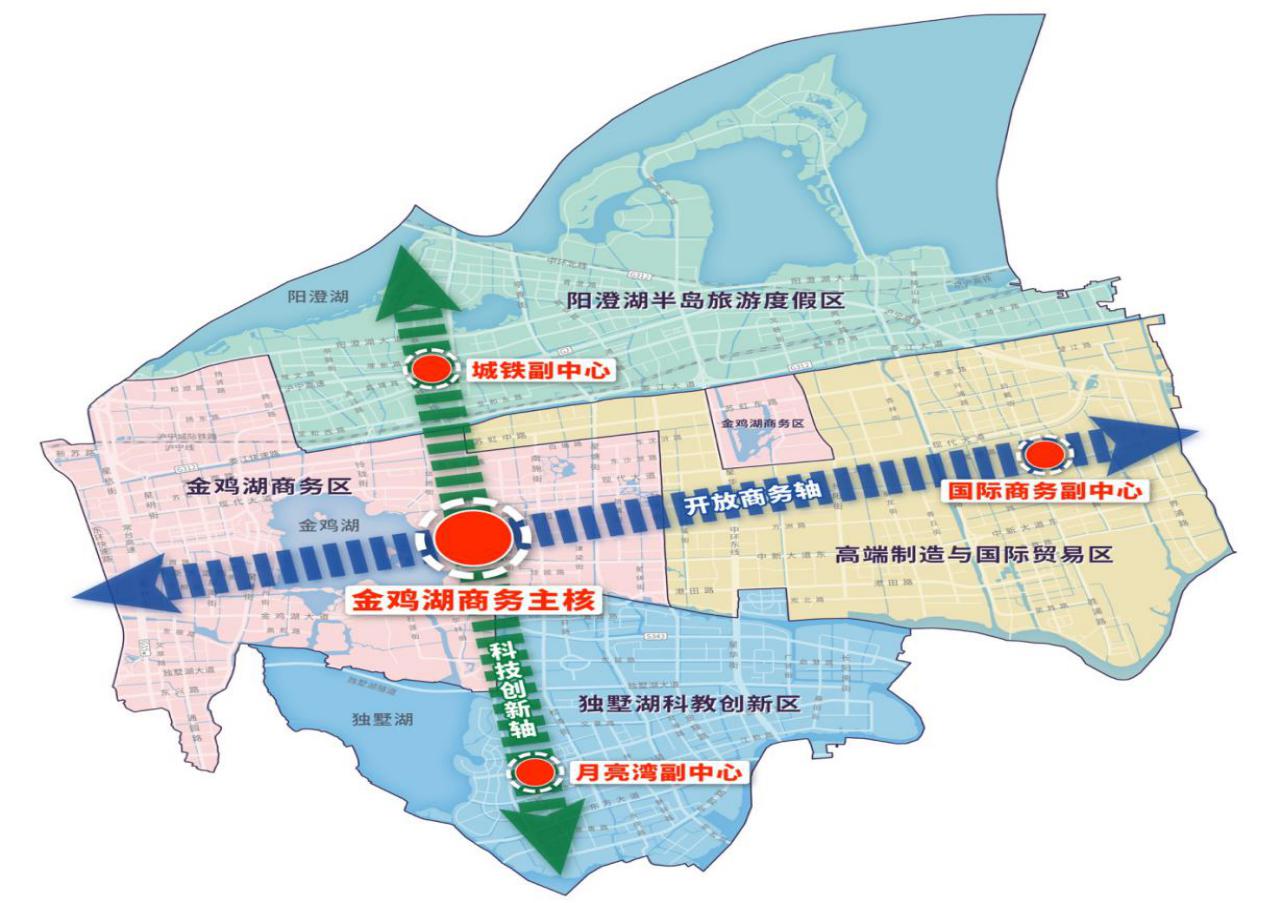 图1 园区城市空间布局——“多点”：多个合作园区。探索建立合作共建、品牌共用、利益共享等异地园区合作新机制新模式，推动园区实现有限空间、无限发展。立足苏州市域、辐射长三角地区，深化和相城区（苏相合作区）、常熟（苏虞生物医药产业园）、吴中、张家港以及宿迁（苏宿工业园区）、南通（苏锡通科技产业园）、滁州（中新苏滁高新区）、嘉善（中新嘉善现代产业园）等地园区合作，共同构筑优势产业链条。面向“一带一路”沿线国家和地区，积极推进新疆霍尔果斯经开区、宁夏银川苏银产业园、中国-阿联酋产能合作示范园、缅甸新加坡工业园区等合作园区建设，加快印尼KEN科技产业园合作，提升国际产能合作和供应链配置水平。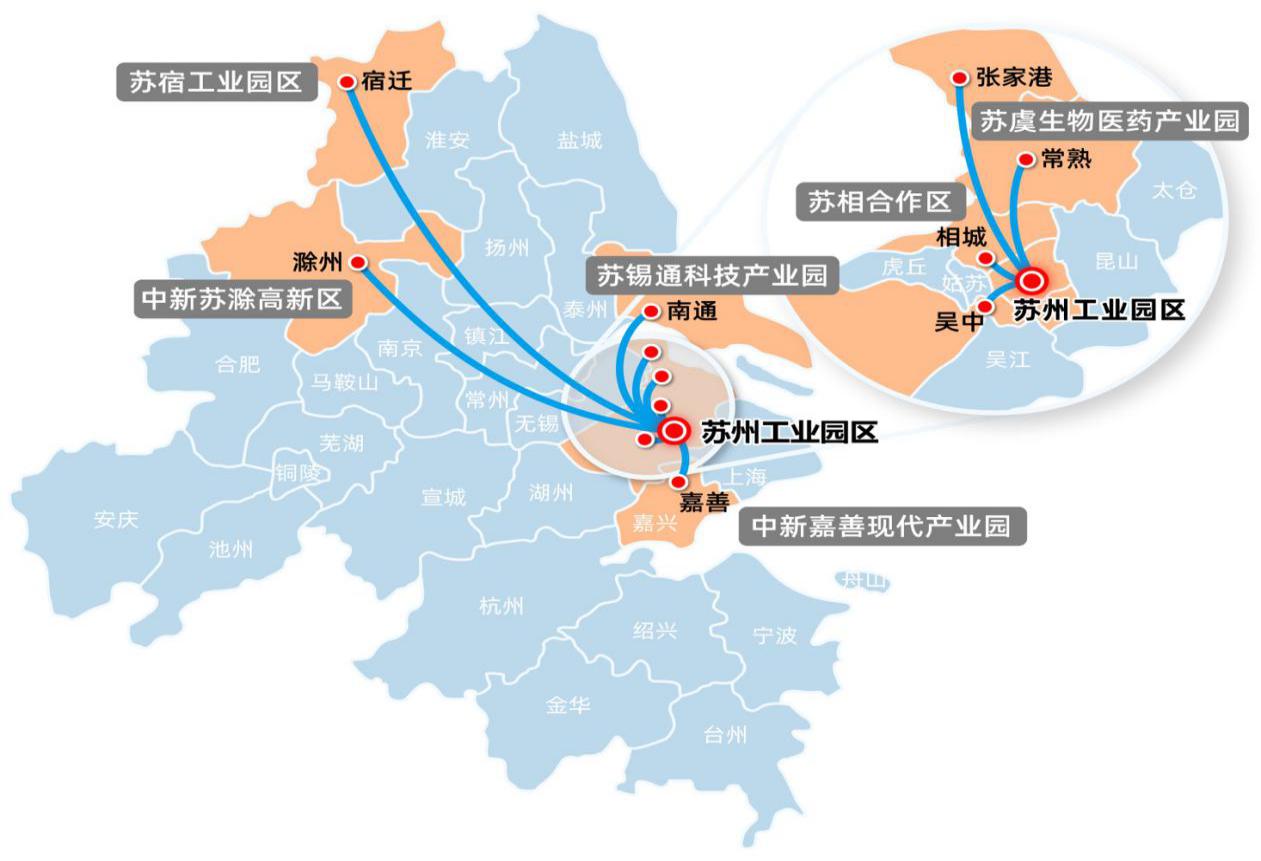 图2 园区长三角地区合作园区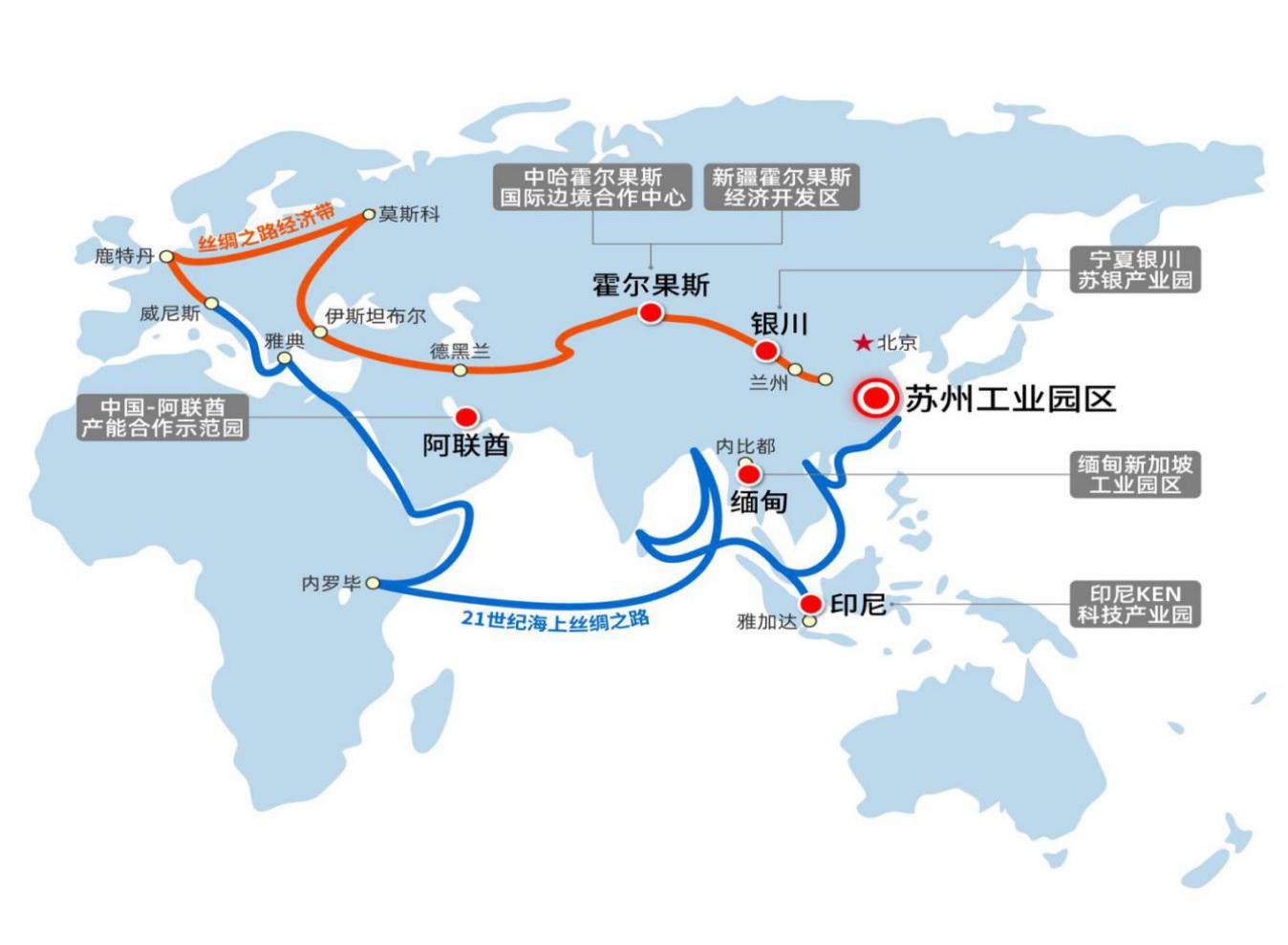  图3 园区“一带一路”沿线国家和地区合作园区第二篇 打造全方位开放高地依托中新合作、江苏自贸区苏州片区、开放创新综合试验等开放平台，深化制度型开放，全面对接国际通行规则，全面融入长三角区域一体化和上海大都市圈，加速成为融通国内国际双循环新发展格局的链接点，树立开放发展的园区标杆。第四章 全面深化中新合作深化学习借鉴新加坡经验，探索在科技与知识产权、跨境投资、金融、贸易与物流等领域建立与新加坡常态化合作机制，丰富中新合作内涵，擦亮中新合作招牌，勇当中新两国合作的“探路者”和“传播者”。第一节 深化中新科技创新领域合作深化与新加坡在生物医药产业方面的合作，培育壮大双方生物医药产业。推进双方在知识产权业务推广、人才培养、维权援助等领域合作。加强与新加坡科研机构、企业交流与合作，推进新加坡国立大学苏州研究院发展，联合布局一批重大创新平台和项目。在新加坡设立离岸创新中心，与新加坡苏州企业合作中心形成良性互动，提升集聚全球创新资源能力。第二节 深化中新服务业领域合作推动《区域全面经济伙伴关系协定》（RCEP）、中新自贸协定升级议定书相关约定在园区先行先试，合作共建“中新服务业发展示范区”。加强与新加坡在数字经济、人工智能、商务会展、法律咨询、医疗保健、健康养老等现代服务业领域合作，开展服务贸易领域创新合作，持续打造“中新合作服务贸易创新论坛”等品牌。推动新加坡商事争议调解、仲裁机构在江苏自贸区苏州片区设立办事机构，深化双方法律服务领域合作。第三节 深化中新金融创新领域合作扩大金融开放，支持双边金融机构互设，开展中新金融业务创新合作。以园区中新跨境人民币创新试点业务为基础，研究推进双方在离岸金融、资本项目可兑换等方面的先行先试举措。借鉴新加坡监管经验，开展中新金融科技创新监管试点合作。举办中新金融科技应用博览会，促进中新金融科技企业交流与合作。借助新加坡证券市场、债券市场、房地产信托市场吸纳全球资本优势，延伸江苏自贸区苏州片区融资功能，拓展企业融资渠道。第四节 深化中新“一带一路”领域合作依托国家级境外投资服务示范平台，加强与新加坡在专业服务业领域的合作，促进商会、协会对接，实体化运作新加坡苏州中心（驻新办），增强企业“走出去”所需的政府公共服务和市场化专业服务功能。与新加坡共建“国际化走廊”，加强政府、机构、企业间合作，联合实施“走出去”发展战略，支持双方企业拓展“一带一路”沿线国际市场，共同推动在“一带一路”沿线国家（地区）共建产业园、科技园，输出“园区模式”、放大“园区品牌”。将江苏自贸区苏州片区建设成为新加坡企业进入中国的重要门户和中国企业“走出去”的重要枢纽。第五章 全面深化江苏自贸区苏州片区建设推动江苏自贸区苏州片区对标最高标准、最好水平，坚持全产业链开放创新，探索形成更多系统性、突破性和引领性的制度成果，着力打造世界一流自贸试验区。第一节 更高标准推进先行试点加强制度创新试点。借鉴新加坡自由贸易港建设经验，对标《全面与进步跨太平洋伙伴关系协定》（CPTPP）、《区域全面经济伙伴关系协定》（RCEP）以及《中欧全面投资协定》（CAI）等国际最高标准经贸规则，加大江苏自贸区苏州片区对外开放压力测试力度，结合关税减让安排提前谋划供应链优化调整，建立综合授权改革开放推进机制。坚持大胆闯、大胆试、自主改，积极开展更多首创性试点、差异性试验和集成性探索，积极探索具有国际市场竞争力的开放政策体系，形成一批成熟定型、可复制可推广的制度成果，将江苏自贸区苏州片区建设成为投资贸易便利、创新生态完备、高端产业集聚、监管高效便捷的高标准、高质量自贸试验区。强化自贸区带动作用。探索建立自贸区建设与城市功能完善、高端要素集聚、实体经济振兴协同机制，推动开发区等开放载体与自贸试验区联动发展，有序形成“自贸试验区+联动创新区”的高水平开放格局。坚持以世界一流标准提升基础设施和公共设施建设水平，强化对企业、技术、资金和人才的集聚效应，推动自贸试验区在前沿产业、高端人才、总部经济等领域实现高质量发展，加快打造开放型经济发展先行区、实体经济创新发展和产业转型升级示范区。第二节 更高层次深化双向开放进一步放宽外资准入。推动电信、科研和技术服务、教育、卫生等领域放宽注册资本、投资方式、经营范围等限制，鼓励外资投资现代服务业。支持依法依规设立中外合资银行、民营银行、保险、证券、公募基金、持牌资产管理机构、理财公司等法人金融机构，积极促进跨境发债、跨境投资并购、跨境再保险和跨境资金集中运营，推动企业跨境财务结算中心集聚。持续优化投资环境。探索建立适合江苏自贸区苏州片区特点的自贸区账户体系，争取开展本外币一体化跨境资金池试点，深化完善合格境外有限合伙人（QFLP）试点，加快探索合格境内投资企业（QDIE）等金融开放业务试点。积极推进资本项目收入结汇支付便利化试点，允许外商投资企业将资本项目收入划转或结汇依法用于境内股权投资。支持开展外债注销登记下放银行办理试点。优化境外投资企业备案和项目备案工作“单一窗口”模式，打造企业“走出去”综合服务平台。第三节 更高水平推动开放创新加强国际科技创新合作。探索在优势领域参与国际大科学计划和大科学工程，建立虚拟开放共享实验室和孵化中心，吸引外籍科学家和技术团队承担科研项目。探索重点项目“揭榜挂帅”“招标悬赏”制度，更大力度汇聚全球创新资源，建设国际合作创新园区。深化离岸孵化与国际技术转移、产业与技术育成、人才与项目引进等领域合作。更大力度赋能产业升级。围绕产业发展需求，聚焦生物医药、新一代信息技术、现代服务业等方向，更加系统、更加精准开展靶向制度创新。建设以生物医药产业为特色的科技要素交易中心。探索长三角区域进口特殊物品、生物材料一体化监管作业模式。探索推进集成电路产业链保税监管模式，继续扩大江苏自贸区苏州片区航空航天、医疗装备、电子通讯产品保税维修范围和规模。第六章 构筑更高水平开放型经济体系聚焦深化开放创新综合试验，着力推动外贸高质量发展，提升利用外资和对外投资水平，巩固提升园区开放型经济发展能级。第一节 深化推进开放创新综合试验充分发挥中新合作优势，聚焦完善开放创新机制，与时俱进争创国家开放创新综合试验区。积极争取国家赋予园区更大改革自主权，促进国家经济技术开发区、国家高新技术产业开发区、苏南国家自主创新示范区、自由贸易试验区功能叠加融合，更高水平推进开放创新、科技创新、产业创新、制度创新，努力催生新发展动能、激发新发展活力。引导外资由成本取向转为市场、创新和高科技取向，积极在境外投资服务、异地合作机制、跨境投融资、高端人才出入境便利、服务业深度开放等领域开展试验，为全国开发区创新提升提供更多可复制可推广的经验。第二节 推动对外贸易高质量发展推动服务贸易创新发展。深化服务贸易创新发展试点，提升自贸试验区专业服务业自由度，探索在专业服务、数据服务、医疗服务等领域放宽准入。围绕园区重点产业发展方向，培育服务贸易新业态，重点发展金融服务、科技服务、服务外包、国际检测维修、商务服务等服务贸易。争取在国际贸易“单一窗口”下增设服务贸易专区，加快与服务贸易相关货物的通关一体化改革。稳步推进对外贸易转型。搭建面向电子信息、智能制造等行业级供销对接互联网平台，鼓励龙头企业优化整合供应链采购和分销体系。构建加工贸易转型升级机制，鼓励加工贸易企业引进先进工艺和设备，提高技术含量和产品附加值。探索外资企业和本土企业融合发展机制，完善内外贸一体化机制和保障政策，引导加工贸易企业积极开展内销，实现产品同线同标同质。提升对外贸易平台能级。建设综合保税区四大功能平台，大力发展贸易新业态，增强贸易发展新优势。建设智慧物流服务平台，大力发展国际供应链服务，做大做强国际采购与分拨服务，建立跨境保税合作圈。建设保税研发服务平台，为生物医药研发企业提供共性技术研发设备、研发用试剂材料进口等服务。建设检测维修服务平台，为企业开展全球检测维修提供便利化服务。建设进口商品线上线下结合的展览展示平台。第三节 提升利用外资和对外投资水平实施外资提质增效工程。高效运用苏州开放创新合作热力图，聚焦高技术领域，推动外商投资结构加快转变。推动更多跨国公司在园区设立区域总部，支持更多结算、研发类功能性总部在园区落地。争取集聚一批全球化与世界级城市研究小组与网络（GaWC）目录全球服务商。推动外商投资向合资经营、投资并购、股权投资、风险投资和天使投资等多元化领域转变。完善国际商务服务体系。健全外商投资准入前国民待遇加负面清单管理制度，确保内外资企业竞争中性，探索建立劳工权益保护制度。依法保护外商合法权益，建立重大外资项目“直通车”制度。完善境外投资服务体系，组织参与高峰论坛和经验分享等活动，吸引各类开发主体、基金银行、专业机构参与，着力将长三角境外投资促进中心打造成国内的境外投资服务平台。第七章 构筑国内国际双循环链接点充分发挥园区开放平台集聚优势，培育供应链管理、总部型调配、内外资互动、国际性消费等功能，全面打通国内国际双循环发展通道，着力扩大内需和深化供给侧结构性改革，打造服务新发展格局的重要链接点。第一节 实现国内国际有效链接大力发展总部经济。立足建设长三角跨国公司总部基地，吸引跨国公司亚太总部和全球总部落户，鼓励跨国公司设立财资中心、销售中心、采购中心等功能性机构，争创全省首批国际总部经济集聚区。吸引重点产业企业总部、区域总部、功能总部以及互联网企业第二总部、研发总部、微总部集聚。创造更优的总部经济发展环境，提升总部机构贸易和物流便利度，提高总部机构资金使用自由度，探索跨境人民币资金池管理，提供总部机构便利化跨境金融服务。聚焦环金鸡湖、环独墅湖地区，加强智慧楼宇、总部楼宇、垂直楼宇、专业楼宇建设，打造高端品牌汇聚高地和楼宇经济发展样板。争取到2025年，园区税收“亿元楼”超过42幢。构筑亚太供应链管理节点。支持园区优势产业龙头企业、头部产业基金参与海外并购重组，推动境外投资向研产销全链条拓展，加速融入全球供应链、价值链和创新链。鼓励龙头企业构建境外供应链项目，在全球范围开展原料采购、加工生产和运输分销，实现资源高效配置。实施本土跨国企业培育计划，突出本土企业跨国并购整合、营销网络建设、全球资源配置、联盟协作开拓等能力建设，打造一批混合所有制或民营国际化产业集团标杆，支持企业在全球投资布局供应链管理中心。第二节 稳步有序扩大内部需求充分发挥有效投资带动作用。坚持以项目高质量引领发展高质量，拓展全球招商网络，制定实施园区招商引资目录图谱，建立产业投资基金、并购引导基金等资本化招商基金集群，全力开展“二次招商”、全产业链招商和靶向招商，大力推动央企功能性总部落户，引导现有外资企业增资扩能，加快引进一批基地型、研发型、总部型、旗舰型、链主型的高精尖新动能项目。围绕“两新一重”、先进制造、科研设施、民生保障、生态环保、国际服务等领域，实施一批强基础、增功能、利长远的重大项目。打造苏州国际消费城市核心区。实施园区新一轮商业布局和消费振兴计划。聚焦环金鸡湖、阳澄湖半岛旅游度假区，探索建设全球新品首发地，持续支持发展首店经济，鼓励各主要商业体引进全球性、全国性、区域性品牌首店、旗舰店，鼓励商贸主体培育发展自主品牌。引进培育成长型和规模型电商，布局直播电商集聚区，打造产业集聚度高、带动能力强的高质量电商平台。支持24小时便利店、深夜食堂等夜间经济建设，推动社区商业智能化、网络化发展。第八章 全面融入长三角区域一体化紧扣“一体化”和“高质量”两大关键，以融入上海大都市圈为重点，积极推进省内南北共建和苏州市域合作，着力打造“无限园区”和“飞地经济”，将园区建设成为长三角区域一体化发展的新高地。第一节 打造沪苏同城化重要支点主动服务沪苏同城化发展。更加全面对接服务上海“五个中心”建设，加强制度创新、技术创新、产业创新深度合作，联合打造数字经济、生物医药等优势产业研发中心和供应链组织中心。加密沪苏城际高铁班次，提升沪宁城际园区站能级，构建更加便捷的半小时通勤圈，做好园区与上海公共服务领域的共建共享，加强与上海政务服务领域对接与合作，促进人才、资本、技术等要素流动更加自由便利，打造成为上海高端要素外溢和高端制造协同的首选地。全面深化产业科创合作。对接上海全球科创中心建设，主动融入“上海·苏州科技资源开放共享与协同发展行动计划”，对接国家药品医疗器械技术审评检查长三角分中心，加强与上海全球性总部平台、研发中心、高校实验室、大科学装置和各类专业服务机构合作。深化与中国（上海）自由贸易试验区在制度创新、科技创新、产业协同、资源共享、港口物流等方面的合作，推动江苏自贸区苏州片区与上海自贸区实现规则对接、标准互认和政策协调。全面深化高端服务合作。对接上海国际金融中心建设，丰富江苏自贸区苏州片区金融创新内涵，创新利用跨境资金流通政策，构建离在岸资金对接通道。对接上海国际贸易中心建设，加快融入虹桥国际开放枢纽，协同建设虹桥-嘉定-昆山-园区-相城功能走廊，承接中国进博会溢出效应，吸引更多服务贸易业态、进口商品资源和总部机构。对接上海国际航运中心建设，以“水水中转”方式加强园区港与上海港的互联互通。第二节 主动服务市域统筹发展加快苏相合作区建设。探索经济区、行政区适度分离的开发新模式，加快推进苏相合作区实体化运作。聚焦苏相合作区新一代信息技术、高端装备制造、新材料、生命健康四大主导产业和现代服务业，分类指导园区产业项目平移和产能释放外溢。到2025年，苏相合作区初步建成跨区合作新样板，打响“魅力漕湖、卓越苏相”品牌，为苏州市域统筹、协同发展树立典范。加强市域全方位合作。探索发展市场化新机制、新模式，按照优势互补、合作共赢原则，加强与苏州其他市、区合作，在产业链、价值链、供应链、要素链、政策链、创新链上深度融合。全面提升常熟苏虞生物医药产业园建设水平，加快推进与张家港在生物医药、纳米技术应用等产业领域合作，积极与吴中区推进建设合作园区。推动社会保障、公共服务、政务云等与苏州各市、区互联互通。第三节 加快推进区域深度合作提升“飞地园区”发展质量。加快推进苏宿工业园区等南北共建园区建设，深化推进中新苏滁高新区、中新嘉善现代产业园、跨江融合苏锡通科技产业园等长三角合作园区共建。支持G60科创走廊产业园区联盟发挥平台和纽带作用，拓展和加强与长三角周边地区交流与合作。鼓励支持园区各平台公司发挥自身产业、品牌和体制优势“走出去”，按照市场化原则，探索建立特色鲜明、优势互补的“飞地经济”新模式。加强区域公共服务合作。加快融入长三角“一网通办”，实现更多政务服务事项“跨省通办”。加强与长三角人力资源机构交流协作、资源信息共享，深入推进长三角医疗器械注册人制度试点工作。推动与长三角各城市就医门诊直接结算，为参保人员提供更优质便捷的服务。完善长三角工伤保险联系协调机制，探索在劳动保障监察和劳动人事争议调解仲裁领域开展工作人员联合培训、跨区案件协调联动、劳务派遣协同监管等深度合作。深化推进对口支援和协作。做好对新疆霍尔果斯等地的对口支援合作，助力结对地区实施乡村振兴，进一步完善帮扶机制、提高帮扶质量，推动资金和项目更多向基层倾斜、向保障改善民生倾斜，着力提高当地的经济社会发展水平。第九章 推进重点领域改革纵深突破增强率先改革突破的紧迫感、责任感和使命感，以转变政府职能和打造一流营商环境为重要抓手，全面深化园区各领域改革，充分发挥改革“试验田”的作用。第一节 建设国际一流营商环境营造便捷高效的政务环境。完善全生命周期政务服务体系，推行极简审批，深化证照分离、一业一证、信用承诺制等改革。完善智能化、一体化的“一网通办”平台，提升信息化支撑能力，主动适应区块链、移动互联、5G发展要求，推动“一网通办”向多端融合。以“审管执信”信息化交互平台为核心，打通审批、监管、执法、信用四大环节，实现全流程闭环管理。全方位开展区域营商环境评价，持续完善政务服务“改革-评价-再改革”的闭环体系。营造优质规范的市场环境。以产权激励为导向，完善经营性国有资产产权管理制度，依法平等保护民营主体产权。以服务业为重点，探索建立企业商业秘密、新领域新业态知识产权保护机制。完善市场准入负面清单动态调整机制和第三方评估机制，推动“非禁即入”普遍落实。完善社会信用体系，对市场主体开展全覆盖、标准化公共信用综合评价。完善以“双随机、一公开”监管为基本手段、以信用监管为基础、以重点监管为补充的新型监管机制。营造公平正义的法治环境。协同建立全面覆盖民事、商事、家事、行政四大领域的线上线下非诉讼纠纷化解综合平台。完善科学、规范和良好的投诉、受理、处置流程和机制，建立全面高效、便企利民的政务服务与督促机制。加强公平竞争审查，强化政府与企业家常态化沟通机制。发挥国际商事法庭等国际商事纠纷解决机构作用。第二节 深化开发运营体制改革推进园区管理体制改革。完善园区大部门体制，健全部门间协调配合机制，减少行政层级，降低行政成本，聚焦主责主业。巩固招商体制改革、绩效考核改革成果，健全能上能下、能进能出、能高能低机制，整合现有基层治理架构。积极推进国资国企改革。完善园区国企“建、产、投、服”一体化综合运营服务体系，优化开发建设、产业发展、投资控股、综合服务和基础保障五大板块的国资布局。构建以管资本为主的国资监管新体制，打造园区版“淡马锡”，建立完整有效内控体系。探索改革国资授权经营体制，打造国有资本投资运营公司。第三节 深化投融资体制改革拓宽产业投融资渠道。扩大园区产业引导基金规模，与私募股权、创新投资、风险投资等基金公司开展平台共建，聚焦重点产业集群分别设立行业专项基金，布局早中期创投基金。吸引各类社会资本加入，有效放大政府产业基金杠杆撬动规模，依托园区龙头企业、国资平台和海外投资基金，联合苏州并购母基金探索设立园区跨境并购基金。拓宽城市投融资渠道。鼓励社会资本采取私募等方式发起设立主要投资于公共服务、生态环保、基础设施等领域的投资基金，政府通过认购基金份额等方式予以支持。大力发展债券投资计划、股权投资计划、资产支持计划等融资工具，支持优质国有载体和基础设施资产探索公募不动产投资信托基金（REITs）等多种方式实现资产证券化。健全基本公共服务体制创新基本公共服务供给方式。建立与园区财力状况、居民需求相适应的基本公共服务财政支出机制。形成政府购买公共服务目录清单，引导社会机构和市场资金参与提供民生服务，建立基本公共服务合格供应商制度。提高基层社区活力，打造完善的社区公共服务体系。加强基本公共服务绩效管理，提高公共服务质量和资金使用效益。推动公共服务均衡高效配置。坚持“产、城、人”融合发展，优化人口空间布局，改善人口结构。合理安排基本公共服务产品配置，实现常住人口基本公共服务均等化、全覆盖。强化园区市民中心和未来社区建设，建立园区智慧“公共服务云”。完善人力资源公共服务平台，建设一支数量充足、结构合理、素质优良的人力资源队伍。第三篇 打造国际化创新高地坚持创新在现代化建设全局中的核心地位，紧抓苏州创建综合性产业创新中心机遇，主动融入全球创新网络，着力打造国际化、开放型创新体系，形成开放与创新融合互动、外向型经济与创新型经济相得益彰的发展格局。第十章 建设国际一流人才创新创业首选区完善与国际接轨的引才、育才、用才机制，以国际一流人才集聚引领国际一流技术、项目、资本和产业集聚，打造“创业者乐园、创新者天堂”的园区示范。第一节 加快高端人才引进集聚突出“产才融合”发展。深化实施“金鸡湖人才品牌计划”，优化产业人才认定办法。围绕“以业聚才、以才兴业”，构筑“一产业领域、一人才规划、一重点工程”的“产才融合”发展格局。促进招商引资和招才引智有机结合，采取“项目+人才”模式集聚高层次人才，大力引进具有全球影响力、在新兴产业领域有重大突破的原创性、引领性、标志性顶尖人才团队项目。根据新兴产业发展情况定期发布急需紧缺人才目录，在科研立项、成果转化、创新创业等方面给予支持。制定青年英才集聚计划，努力将园区建设成青年创新创业首选地。大力集聚高端人才。实行国内外人才成建制的“团队式”引进、核心人才带动的“雁阵式”引进、国内外人才来去自由的“两栖式”引进、校企合作的“借脑式”引进方式。编制发布园区重点产业人才图谱，加快引进一批国际顶尖科学家、前沿领军人才和高层次人才团队，设立海外诺奖大师、战略科学家人才工作室，对全球顶尖人才领衔的团队或项目实行“一事一议、特事特办”。加快海外离岸创新中心布局，搭建海外引才平台。积极探索海内外专家柔性引进机制、定向联系引进机制，鼓励企业在全球建设“人才飞地”。到2025年，集聚院士等顶尖人才团队55个，引进培育科技领军人才4000名。第二节 强化人才服务和激励创新人才评价机制。探索市场化评价的人才“举荐制”，健全以创新创业实效为导向的科技人才评价体系。完善海外高层次人才需求和评价体系，全面接轨国际人才评价标准，动态更新发布国际职业资格证比照认定职称目录。建立职称评审“绿色通道”，加快中高级职称评审速度。优化人才服务机制。深化园区高层次和国际人才服务中心建设，推进人才服务“一窗”办理，优化人才“一网通办”事项，推出金鸡湖人才服务码，形成“一窗、一网、一码”的人才服务机制，打造人才、企业统一诉求服务平台，建立广覆盖、多层次、开放式的人才服务体系。整合外国人才审批、服务事项，探索设立外国人才一站式融合服务平台。推进人才制度创新试点。畅通国际人才流动渠道，争取江苏自贸区苏州片区外籍高层次人才申请在华永久居留办理直报试点，探索技术移民试点。试点外国人才备案后执业，探索放宽外国人才参加职业资格考试限制。开展国际人才管理改革试点，探索开展进一步便利外国高端人才个人外汇结售汇和跨境收支试点。创新人才政策体系，加大对作出突出贡献的领军人才、高层次人才和紧缺急需人才的激励力度。探索新型科研管理制度，落实首席专家人财物支配权和技术路线决策权。提升国际化创新创业平台。深化中新国际人才发展合作机制，提升“中国创业人才投资中心”、“海外高层次人才创新创业基地”、“海外人才离岸创新创业基地”等国家级平台建设水平。深化园区海外创新中心布局，优化完善“双招双引”体系，加快构建与国际接轨、更具全球竞争力的人才创新创业平台。第三节 优化人才创新创业环境深入推进人才安居工程。优化完善定向定价人才组屋、人才优购房、实体优租房、虚拟优租房、保障房等住房保障体系，积极打造布局合理、配套完善、多元运营的人才公寓，提高人才住房分层次、多方式的配置保障水平。围绕高端人才工作生活需求，打造一批集创新创业功能与居住、商务、休闲娱乐功能为一体的高端街区。为人才提供贴心生活服务。在社保医保、人才就医、子女入学等方面打通国籍户籍、年龄年限等堵点，为人才提供更多便利。强化各类国际高端要素配套，完善优质基础教育项目布局，打造高品质教育，提供优质医疗服务，满足人才医疗健康和子女教育需求，谋划建设国际人才社区，加快建设国际一流、活力开放、宜居宜业的创新创业环境。第十一章 建设关键核心技术创新策源区抓紧布局建设一批重大科技基础设施、科研机构和重大创新平台，不断提升产业科技创新策源能力，打造“硬科技”集聚地。第一节 布局重大科技创新平台协同推进材料科学姑苏实验室建设。聚焦电子信息材料、生命健康材料、能源环境材料和尖端战略材料，加强政策支持，整合科研院所和优势企业力量，开展前沿性、应用性基础研究和高技术研究。协同赋予组织框架设置、知识产权归属、科技成果转化等方面的自主权，充分激发姑苏实验室科研活力。建设重大科研基础设施。加快纳米真空互联实验装置二期建设，争取进入国家重大科技基础设施行列。对接“国家科技创新2030”重大项目，加强生物医药、人工智能、集成电路、智能装备、大数据等领域重大科技基础设施布局，完善协调推进机制和运行保障机制。建设国家级创新平台。聚焦生物医药、纳米技术应用、人工智能等优势前沿领域，滚动编制关键核心技术攻关清单，争创国家生物药技术创新中心、国家第三代半导体技术创新中心。积极争取相关领域国家实验室、国家重点实验室落户园区，承接重大科研计划项目，开展战略性、前沿性、基础性科学研究。第二节 搭建产业技术攻关平台提升企业研发机构建设水平。支持企业研发机构建设，创新组织模式、研发模式和管理方式，引导企业构建高水平研发体系。以高端化和国际化为导向，积极创建国家级、省级企业研发机构，引进国际高端资源，开展产业前沿技术研究。到2025年，实现规上高新技术企业研发机构全覆盖。加快集聚大院大所创新平台。支持和建设一批高水平科研院校。提升科研院所研究能力，发挥大院大所作用，集中力量攻克产业核心技术和关键共性技术，催生一批重大创新成果。推动高校院所、科研机构和企业组建联合研究中心、联合实验室。组织推进产学研联合攻关。对生物医药、纳米技术应用、新一代信息技术、高端装备制造、现代服务业等重点产业进行全产业链梳理，设立一批重大科技专项，开展关键核心技术产学研联合攻关和科技创新成果示范应用，力争形成一批国产化替代的原创成果。探索建立主导产业技术攻关“揭榜制”，鼓励企事业单位揭榜攻关。第三节 建设新型研发机构集群支持组建新型研发机构。支持高校院所人才团队、行业龙头企业在园区发起设立集“科学研究、应用研究、人才培养”等多重功能于一体的新型研发机构。支持新型研发机构聘用职业经理人，实行专业化、市场化运营模式。优化新型研发机构绩效评价机制，重点评价科技企业孵化培育数量、研发服务成效和技术转移成交量等指标。强化新型研发机构引领功能。深化新型研发机构体制机制创新，提高产业化项目研发组织程度及技术创新效率，努力将新型研发机构打造成为集聚科技人才的“强磁场”和产业创新成果的“策源地”。依托新型研发机构力量，集聚产业链上下游企业和创新资源，全力打造一批重点实验室、创新中心，攻克一批制约产业发展的关键技术。第十二章 建设科技创新资源集聚区坚持以开放带动创新，在全球范围汇聚创新资源，全面打造国际化、开放型创新体系，不断提升区域创新浓度。第一节 集聚全球科技创新资源深度融入全球创新网络。充分发挥园区国家级境外投资服务示范平台作用，推动企业开展国际科技合作。深化与牛津大学、冷泉港实验室等全球知名机构对接合作，面向全球招才引智。加快中国科协（苏州）海外人才离岸创新创业基地建设，在全球智力密集地区布局建设海外离岸创新中心。鼓励园区科研院所、重点企业等与国际一流高校、科研机构、创新企业等合作建设海外创新孵化中心、企业海外研发机构、海外产学研合作平台。到2025年，海外创新中心累计不少于25个。建设高水平成果转化基地。建设国际技术转移中心，打造跨境协同创新和成果转化平台。鼓励和支持企业引进海外关键核心技术，推动海外先进技术成果在园区实现产业化。加强技术经纪人队伍建设，加快技术交易市场建设，探索科技成果产业化新机制。举办全球影响力品牌活动。打造冷泉港亚洲分会、中国生物技术创新大会、全球人工智能产品应用博览会、中国国际纳米技术产业博览会等品牌展会。支持国际知名学术机构在园区发起、组织学术论坛，依托社会力量积极承办具有行业重大影响力的产业论坛。第二节 打造接轨国际的科创生态圈深入实施知识产权战略。构建多元化、国际化的知识产权协同保护机制，健全知识产权质押、保险、风险补偿机制。高水平建设中国（苏州）知识产权保护中心，培育产业高价值专利中心。深化知识产权国际交流，支持企业实施国际化知识产权战略。“十四五”期间，园区新增发明专利授权1万件以上。健全科技金融服务体系。加强引导基金、风险投资、科技贷款、科技保险、融资租赁及政策性风险补偿资金池等多平台联动协作。引导银行和专营机构加大科技金融产品创新，支持保险资金参与创新创业。依托元禾控股、东沙湖基金小镇，扩展股权融资渠道，做大创投引导资金规模，做实股权投资母基金，探索天使基金扶持机制。第十三章 建设标杆创新企业汇聚区组织实施企业分类培育计划，打造创新型领军企业、高成长科技企业、“专精特新”企业组成的梯队集群。第一节 实施创新型领军企业登顶战略培育一流自主创新企业。按照“高端化+平台化+国际化”的路径，加快引进、培育一批走在创新前沿、竞争优势突出、发展空间巨大的世界一流自主创新领军型、龙头型企业，建立千亿级旗舰企业、百亿级龙头企业培育后备库，形成一流创新企业矩阵，引领全球行业技术发展。鼓励龙头企业平台化发展。加快建立以企业为主体、市场为导向、产学研深度融合的技术创新体系，支持龙头企业整合各方优势资源组建创新联合体。完善创新资本生态系统，支持境内外创新资源并购重组，加快培育地标型企业，鼓励上市企业通过产业链垂直并购成长为头部型企业。第二节 实施高成长科技企业倍增计划完善企业孵化平台体系。构建完善“科技型中小企业-省市高新技术企业培育入库-国家高新技术企业-瞪羚企业-独角兽企业-上市企业”梯次培育体系，打造“众创空间-孵化器-加速器-产业园”接力式孵化体系。鼓励社会资本参与专业化众创空间、硬科技孵化器等孵化载体建设，探索政府与大企业共建创新创业载体工作机制，推广“孵化+创投”孵化模式。培育壮大科技型中小企业群体，实施高新技术企业培育计划，推动高新技术企业数量与质量同步发展。到2025年，新认定省级及以上孵化器60家，各级孵化器累计200家。激发企业高速成长潜力。加强精准扶持，促进科技型中小企业向新技术、新模式、新业态转型，加速成长为高新技术企业。深入实施企业上市苗圃计划，加大科技企业上市培育扶持力度。实施独角兽企业成长计划，加快培育综合竞争力强的独角兽企业。加大瞪羚企业引进力度，壮大瞪羚企业集群。到2025年，集聚瞪羚企业1000家、上市及独角兽企业100家。第三节 实施“专精特新”企业培育工程提升企业创新能力。鼓励龙头企业牵头、中小企业参与，通过共设研发基金、共建实验室、研发众包等方式开展协同创新。引导中小企业以“隐形冠军”为目标、以“专精特新”为路径，建立技术开发机构。鼓励开展高端装备首台（套）、新材料首批次、新软件首版次创新突破与示范应用。实施企业助跑倍增计划，探索设立“隐形冠军”专项资金，培育一批“单项冠军”和“隐形冠军”。实施品牌培育计划。完善品牌培育管理体系，引进知名研究机构、工业设计大师和品牌策划大师、市场渠道推广机构。支持“专精特新”中小企业争创全国工业品牌培育示范企业，开展“马德里国际商标注册”认证，培育国内外知名创新品牌。鼓励企业参与制修订各类标准，确立产业技术优势和标准话语权。第四篇 打造高端化产业高地坚持高端突破、多元融合、创新赋能、跨越发展，以智能化、绿色化、高端化、服务化为导向，大力发展新技术、新产品、新业态、新模式，推动创新链与产业链精准对接，全面推进产业基础高级化和产业链现代化。第十四章 构筑现代化产业体系围绕“制造压舱、服务提档、业态创新”，加快打造先进制造业、现代服务业产业集群，推进数字经济和数字化发展。第一节 推动产业成群成链发展聚力推动产业集群发展。做大做强“2+3”先进制造产业集群，推动新一代信息技术、高端装备制造两大支柱产业向价值链高端攀升，实施生物医药、纳米技术应用、人工智能三大新兴产业攻坚行动，形成五大千亿级先进制造业集群。提档发展现代服务业集群，重点发展高质量生产性服务业，积极发展高品质生活性服务业。培育和引进一批营业收入超百亿龙头企业，争取实现千亿企业“零”的突破，为产业集群成链发展提供坚实支撑。积极推进数字经济和数字化发展。加强数字开放、创新、应用和安全保障，推动园区成为长三角地区数字科创、数字智造、数字金融和数字文旅高地。完善集群培育工作机制，建立“政府+中介组织+企业”集群培育框架，培育一批组织架构清晰、服务能力突出的集群发展促进机构。大力促进产业链现代化。实施产业链“链长制”、“链主制”，统筹推进产业链企业发展，培育引进一批高水平补链、强链、固链、延链项目。鼓励“链主”企业开展产业链上下游企业和配套中小企业的垂直整合、兼并收购、产能对接、联合攻关，打造具有生态主导力和全球竞争力的世界一流企业，构筑以“链主”企业为核心的产业链共同体。不断拓展产业链协同的广度和深度，织密产业链网络，探索新型产业链合作模式，提升企业整合国内外市场、上下游产业的能力，增强在国际产业链体系中的地位。丰富拓展产业场景应用。探索建立符合国际规则的创新产品政府采购制度，推动本地企业创新产品市场化。加快推动生物医药创新产品市场端准入，深化开展人工智能应用创新试验，实施新型显示和智能终端产业联动发展，开发机器人示范应用场景，丰富智能制造装备产品应用场景，部署智能网联汽车示范应用，探索在城市治理、民生服务、产业发展等领域实现更大范围应用场景开放。第二节 推进产业基础高级化推动实施产业基础再造。围绕核心基础零部件（元器件）、关键基础材料、先进基础工艺、产业技术基础和工业基础软件等“五基”，加大基础研究和关键共性技术投入力度，完善产业基础协同创新机制，构造高标准的产业基础体系。支持企业设备更新和技术改造，集中资金重点支持产业带动力强、影响力大的技改项目。增强优质资源要素运筹能力，促进企业组织形式高端化。鼓励企业向创意孵化、研发设计、金融服务、市场营销、售后服务、数据服务、供应链管理等产业链两端延伸。鼓励“制造+服务”两业融合。顺应“制造业服务化”和“服务业制造化”趋势，支持制造企业拓展工业设计、定制化服务、供应链管理、共享制造、检验检测认证等新业务，形成一批掌握核心技术的应用服务提供商。围绕产业链部署服务链，建设国家级生产性服务业集聚区，建设一批集研究开发、检验检测、成果推广、创业孵化等功能为一体的综合服务平台，吸引优质专业服务、科技服务、供应链管理服务等领域企业落户。推动绿色低碳化制造。以促进全产业链和产品全生命周期绿色发展为主要目标，推进建设高效、清洁、低碳、循环的绿色制造体系。鼓励制造业企业参与绿色工厂、绿色产品、绿色供应链建设，争创工业产品绿色设计示范企业，持续推动国家级绿色示范园区建设，树立绿色发展的园区品牌。第十五章 打造五大千亿级先进制造业集群积极推进制造业高质量发展五大专项行动计划，培育一批具有国际竞争力的头部企业、“链主”企业，打造具有国际影响力的先进制造业集群。第一节 巩固提升两大支柱产业聚焦集成电路发展新一代信息技术产业。大力发展集成电路产业。做大集成电路设计，重点发展各类特色芯片，力争在细分领域形成国内优势。做精集成电路制造，布局特色工艺制造产线。稳固封测领域领先优势，推动封装测试产能稳步扩充。做优集成电路设备及材料支撑，加快推进国内外集成电路装备与材料优质企业落户。加强对集成电路龙头企业扶持，鼓励设立创投基金，建设集成电路方向的双创空间和创新中心，支持龙头企业将供应链上下游配套企业引入园区。加强集成电路公共服务平台建设，强化人才、技术、资本和载体等要素支撑，打造国际一流的集成电路产业生态。提升下一代通信网络产业发展水平。搭建5G核心器件技术开发、中试验证、产品分析测试平台，推动核心关键共性技术攻关。推动新型显示产业提质发展。巩固面板及模组龙头企业优势，开展核心和关键技术研究。提档升级高端装备制造产业。以高端突破、智能转型为主线，重点发展智能装备、机器人、航空装备、生物技术与医疗装备等高端装备及其核心零部件。围绕智能制造装备产业补链强链，突破高端数控装备制造技术，打造高速高精度工业机器人基地。做强智能网联汽车，联合攻关突破一批关键核心技术，鼓励汽车关键零部件生产。全面提升绿色技术创新力，重点发展节能环保装备。第二节 培育壮大三大新兴产业壮大发展生物医药产业。聚焦创新药物、高端医疗器械、生物技术及新兴疗法等优势领域，强化全产业链集成创新。强化生物医药制度创新，加快国家和省级生物医药创新中心落地，加快建设集政务类、服务类、机构类服务为一体的园区生物医药产业综合服务中心，推进生物医药临床研究战略联盟，探索建设内外贸易一体的国家医药供应链平台，力争建成具有首次药品进口资质和生物制品进口资质的口岸。到2025年，生物医药产业规模达2000亿元，产业竞争力保持全国第一，打造成为“中国药谷”核心承载区、全球顶尖生物医药产业创新基地。提升发展纳米技术应用产业。重点支持第三代半导体、微纳制造、纳米新材料、纳米大健康等领域集群式发展，鼓励产业链合作。加强与世界知名纳米研发中心合作对接，打造国际纳米技术应用产业先导区。围绕生物医药、信息技术、装备制造等领域重大需求，依托骨干企业和重点院所建立创新联盟、创新平台，开展纳米技术应用行业基础和共性关键技术研发、科技成果孵化、产业化推广。到2025年，纳米技术应用产业规模达1500亿元。加快培育人工智能产业。争创国家新一代人工智能创新发展试验区核心区，完善人工智能生态体系，引育一批国内领先的人工智能标杆企业，推动人工智能产业链上下游协同创新发展。发挥全球人工智能产品应用博览会影响力，辐射形成“AI+制造”、“AI+医药”、“AI+金融”、“AI+文旅”为主的“一核四环”应用创新区，推动园区成为苏州人工智能产业核心先导区。探索国际人工智能算法实验室和开发者社区，建设苏州超算中心、新型计算集群共享平台、云端智能分析处理服务系统。引导全球人工智能最新成果在园区“首发首秀”，建立应用场景动态发布制度，在政务、医疗、教育、制造等重点领域开放不少于10个人工智能应用场景，打造100个应用标杆。到2025年，人工智能产业规模突破1000亿元。第三节 布局发展未来产业明确未来产业重点领域。把握世界科技产业革命趋势，聚焦重大产业创新需求和园区优势领域，谋划发展一批未来产业。围绕生物工程、生物芯片、类脑智能、航空航天等领域，加强技术研发攻关，抢占生命科学产业制高点。积极在量子信息、智能材料、纳米能源、柔性电子、未来网络等领域开展布局，打造园区未来发展新引擎。做好未来产业发展顶层设计。建立健全产业选择和培育的科学决策程序，集成政策、资金等资源支持未来产业快速发展。在未来产业领域加强技术预研、专利布局、人才储备和平台建设，探索建设未来产业先导区，加快形成一批具有自主知识产权的原创技术成果和新兴产品。第十六章 发展更高水平的现代服务业抓住国家服务业扩大开放机遇，推动生产性服务业向专业化和价值链高端延伸，推动生活性服务业向高品质和多样化升级。第一节 发展五大生产性服务业创新特色金融业发展。以环金鸡湖区域为重点，持续引进持牌金融机构、专业服务机构、战略投资平台、金融科技公司，打造金融及类金融机构总部基地。依托东沙湖基金小镇及现代服务产业园，搭建资本和产业对接平台，打造长三角地区产业资本集聚高地。引进国内外知名基金和顶尖基金管理团队，打造全国标杆性基金生态圈。探索金融衍生品发展，在江苏自贸区苏州片区内发展金融远期、金融期货、金融期权以及金融互换产品。推动信息服务业发展。围绕软件开发、云计算和大数据等三大重点领域，打造更具竞争力的信息服务产业生态体系，争创国家首批“软件名园”试点。更大力度支持基础性软件、工业软件等技术和产品开发应用，加快发展面向移动智能终端、智能网联汽车等领域的新型在线运营服务。发展云计算产品、服务和解决方案，推动各领域信息系统向云平台迁移，打造工业云生态系统。建立产业链大数据资源整合和分析平台，面向金融、能源和物流开发推广大数据产品和解决方案。到2025年，信息服务业营业收入超过450亿元。加快科技服务业发展。围绕研发设计、检验检测两大细分领域，构建覆盖科技创新全链条、产品生产全周期的服务体系，培育生物药研发外包、新材料关键部件研发、工业设计等领域特色企业。围绕高端制造、新兴产业、公共服务等细分方向需求，发展分析测试、检验计量等全链式检验检测与认证服务，优化完善“保税+检测”外发业务周期与形态管控，建设面向全球的维修和绿色再制造中心，打造国家检验检测高技术服务业集聚区。到2025年，科技服务业营业收入超400亿元。提升商务服务业水平。立足长三角地区金融业、制造业及新兴产业的商务服务需求，招引龙头商务服务企业落户，重点培育人力资源管理、会展等行业，优化商务咨询、会计、法律等专业化服务。引导人力资源服务企业细化专业分工，鼓励发展中高端人才猎头服务。加快发展会展经济，办好金鸡湖国际会展周等品牌会展，积极推动国内外知名会展、大型会议、高端论坛等落户。推动物流服务业发展。鼓励电商企业国际化发展，实现与全球重要城市的网络连接。发展专业化医药物流企业，支持建设大型自动化医药配送中心，探索开展医药物流服务外包。发展“保税+物流”业务，推动产业链向上下游延伸。推动基础性物流服务向专业化、服务型业务衍生拓展。引导物流企业与制造、商贸、金融等上下游各环节优化整合和高效协同，发展供应链库存管理、生产线物流等新模式。第二节 发展三大生活性服务业促进文旅产业融合发展。实施文化产业倍增计划，重点发展“游戏版权、演艺娱乐、影视创制、文体旅消费”四大领域，构建“2XN”文化产业体系。坚持“5+2+N”全域旅游发展格局和“园区即景区，城市即旅游”理念，探索“IP积累+周边产品开发+全产业链布局”模式，打造国家“文旅城”融合创新区。以金鸡湖国家5A级旅游景区和阳澄湖半岛国家级旅游度假区为主阵地，优化提升文化艺术中心、斜塘老街、李公堤、月光码头等“网红打卡地”文旅业态，引进国际知名文旅品牌项目。促进数字文化与网络直播、短视频等在线新经济结合，发展旅游直播、旅游带货等线上内容生产新模式。推动商贸服务转型升级。依托园区港、综合保税区等载体，引进高端消费品牌跨国公司设立亚太和全球分拨中心，开展面向亚太乃至全球的分拨业务，满足苏南及长三角地区需求。争取知名商贸企业开设市内免税店，推进重点商圈离境退税商店全覆盖，推广即买即退服务。大力发展跨境电子商务平台，完善境外物流服务体系，创新优化报关、检验检疫、结汇、出口退税等管理方式。支持园区加快建设跨境电子商务跨国采购和产销对接平台、跨境电子商务综合服务平台和海关检验检疫通关报检平台。提高社会服务行业品质。培育壮大国际医疗、国际教育、健康服务、康养保险等高端社会服务业态，打造一批知名度高、带动力强的社会服务业集群。建立社区服务业多元化投入机制，拓展多样化、高品质社区服务。促进体育产业与健康、文化、会展、旅游等产业融合发展，延伸打造体育康复、体育影视等产业。加快环金鸡湖、阳澄湖体育赛事、徒步骑行、汽车露营等活动品牌宣传和户外营地、船艇码头等基础设施建设，打造集多种产业的休闲消费产业带。打造长三角数字经济高地围绕苏州建设“全国数字化引领转型升级标杆城市”目标，加快推进数字产业化和产业数字化，打造具有国际竞争力的数字融合高地和数字经济集群。第一节 建设数字开放创新区争创国家数字贸易开放试验区。依托苏州国际互联网数据专用通道、“服贸通”中新数据专线，探索双方在数字互联互通领域合作，打造“数字自贸区”。探索跨境数据分类分级管理、国际互联网差异化访问，推动跨境数据流动有序开放。在自贸区内探索离岸数据中心试点，推进建设国际数据产业园和数字贸易集聚区，协同建设中国（苏州）跨境电子商务综合试验区。争创国家数字经济创新发展试验区。建设数字融合性应用创新中心，争取引进市级产业数据交易中心，设立园区数据交换中心，建立数字产业创新联盟、数字产业发展研究院等数字化转型伙伴生态，打造数字技术变革策源地。实施园区数字经济倍增计划，形成若干数字产业地标。第二节 建设数字经济引领区加快推进工业互联网创新发展。建设行业领先的工业互联网平台和工业互联网标杆工厂，构建涵盖工业互联网平台、系统解决方案、新一代网络设备、工业软件、工控系统与传感器、安全设备与产品的工业互联网产业链，全力打响“工业互联网看苏州、苏州工业互联网看园区”品牌。加快发展智能网联汽车。研究以视觉传感器为主的多元异构传感器融合定位与自主目标感知技术，结合5G网络建设，构建5G-V2X产业。开展自动驾驶出租车、公交车、环卫车、无人配送示范运营，打造特色鲜明的无人驾驶车路协同产业生态。培育新型出行服务运营商、新型零部件国内供应商，争取市级车联网云控平台落地。推动数字文化产业发展。推动网络文化内容创新发展，构建数字内容产业发展新格局。引进全国知名互联网企业网络视听板块、网络视听平台，提升苏州国际科技园“省网络视听产业基地”建设水平。培育“数字文化+”产业生态圈，促进数字文化与社交电商、网络直播、短视频等在线新经济结合。利用数字技术创新文化消费场景，培育壮大云娱乐、云演艺、云展览、沉浸体验等新型消费形态。推动数字金融和区块链发展。积极开展金融科技监管试点，争取在园区开展小微企业数字征信实验区、央行金融科技创新监管、央行数字货币试点工作，加快建设一流的数字金融中心和国家级数字金融产业集聚区。布局加密算法、共识机制、智能合约、网络架构等区块链核心技术项目，在金融、工业、民生等领域推动区块链融合示范应用。第三节 建设数字融合标杆区加快产业数字化转型。探索区块链、人工智能等技术与工业互联网、在线服务平台耦合，争创“5G+工业互联网”融合发展先导区。引导企业参加“智能制造伙伴计划”，支持装备制造、电子信息等领域骨干企业通过自建或联合方式，建设具有行业特色的工业互联网平台。鼓励龙头企业和互联网重点企业建设“双跨平台”、数字化标杆工厂和服务平台。加快智能化改造步伐。实施“上云用数赋智”行动，引导制造业、服务业企业参与智能化改造，形成一批辐射带动作用强的智能制造、智能服务标杆企业。全面开展智能制造线上线下评估诊断，建设一批智能车间和智能工厂，培育一批国家智能制造试点示范项目。引入顶尖智能制造技术服务商和系统集成商，鼓励企业做大前端研发和后端服务。三年内完成规上工业企业智能化改造和数字化转型全覆盖。到2025年，累计推动企业智能化改造项目超2000个，建成各级认定智能工厂/车间超过500家。鼓励发展平台经济。加快实体经济与互联网平台融合，鼓励社会资本进入基于互联网的医疗健康、教育培训、养老家政、文化体育等新兴服务领域。培育供应链管理服务平台，推动建立集电子交易、金融、物流和综合信息等于一体的供应链服务系统。支持建设一批综合类、商品销售类、服务消费类和跨境贸易类平台，大力发展B2B工业电商平台，推动工业品在线交易和转化。第十八章 有效拓展产业发展空间立足园区公共利益，根据产业用地需求，系统编制成片开发方案，落实年度实施计划，做好土地要素保障，深化推进产业用地更新、加快产业载体建设，全力拓展园区产业发展空间。“十四五”时期，实施低效产业用地存量更新1万亩以上。第一节 全力推进产业用地更新确保生产用地规模。科学谋划空间布局、优化空间结构，统筹布局各类空间要素，严格落实生态保护红线、永久基本农田保护红线、城镇开发边界“三条控制线”，合理确定产业用地规模，科学划定园区工业和生产性研发保障用地规模红线，落实分类规划管控。提高土地利用效益。制定鼓励“二转二、二优二”政策，推广“工业上楼”，坚持多主体多模式提高土地开发强度，合理提高容积率。探索XOD复合开发新模式，以TOD、SOD、EOD等模式为导向，引领城市土地一体化开发。完善正向激励和反向倒逼机制，用5年时间实现产业用地存量更新，逐步腾退低效产业用地。加强用地精细管理。创新土地利用模式，科学引导招商项目选址，实行差别化供地政策。编制园区产业用地绩效图，完善工业企业资源集约利用综合评价体系，对园区产业用地实行分类指导。加强土地混合利用引导，完善混合用地实施机制。引导项目分类合理选址，丰富产业用地准入标准，强化用地供后监管，促进土地二级市场规范流通。第二节 优化产业载体功能布局加快五大产业载体建设。瞄准全球生物医药产业前沿，对标波士顿等引领地区，与新加坡合作共建中新生物技术创新岛，聚焦创新药物、生物技术和高端医疗器械，以“中国药谷”核心区为目标，打造全球顶尖生物医药产业地标。金光科技产业园重点发展生物医药、新一代信息技术和高端装备制造产业，打造国际领先、国内一流、具有引领示范意义的高科技产业园区。上市企业产业园聚焦生物医药、人工智能、纳米技术应用、云端服务业“3+1”核心产业，打造新兴产业上市企业集聚园。企业总部基地重点吸引行业龙头企业总部、高新技术企业区域性总部和研发总部、科技金融企业总部、关联企业服务型总部落户，建设门户枢纽区和总部经济集聚区。现代服务业产业园重点布局以金融科技为引领的生产性服务业集群，构建以“金融科技+中高端生产性服务业+智能制造”为基础的现代服务业“大生态圈”。稳步提升各类存量载体。进一步提升生物医药产业园、纳米城、人工智能产业园、2.5产业园等产业载体功能。加强与苏州市科技创新空间布局衔接，谋划建设环中环科技创新走廊、吴淞江科技城，探索“产业园区+创新孵化器+产业基金+产业联盟”的一体化推进模式，形成以龙头企业为主导、大中小企业融通发展的产业生态圈。第五篇 打造现代化治理高地落实国家治理体系和治理能力现代化重大部署，聚焦社会治理重点领域，加快推进园区社会治理现代化，在借鉴中创新、在实践中推广，加快构筑魅力园区、韧性园区、智慧园区、美丽园区、幸福园区和平安园区，不断提升园区综合治理效能。第十九章 建设多元融合的魅力园区充分发挥园区东西方文化相互交融、传统与现代文化交相辉映的独特优势，打造一批特色“文化名片”和“文化地标”，精心织好“双面绣”、全力打响“魅力园区”品牌。第一节 提升园区文化魅力强化高质量文化服务供给。高质量推进国家级文化和旅游公共服务功能融合试点工作，启动环金鸡湖文化长廊建设，推进草鞋山遗址公园建设，建成园区北部、南部、东部、西部四个市民中心。依托文化云平台、智慧舞场、书香园区APP、24小时智能图书馆等，大力建设“园区文化云”，打通公共文化服务“最后一公里”。持续办好金鸡湖双年展、iSING!Suzhou国际青年歌唱家艺术节、金鸡湖艺术节、园区文体节等活动，做精苏州交响乐团、苏州芭蕾舞团等专业院团，承接和举办具有国际影响力的文艺演出，让毓秀灵动的“江南文化”走向世界，让多元共生的国际文化绽放园区。拓展多样化公共体育服务。以体育赛事为抓手开展对外交流与合作，办好2021“苏迪曼杯”世界羽毛球团体锦标赛、中超联赛、环金鸡湖半程马拉松等国内外有影响力的重大体育赛事。引导产业资本和品牌机构进入体育市场，探索多领域跨界融合发展，推动文体结合、体旅结合、体教结合。完善公共体育设施布局，高标准做好苏州奥体中心等体育场馆运营服务，提高场馆利用水平。深入开展全民健身活动，促进群众体育、竞技体育、体育产业各领域协调发展。第二节 提高城市文明水平常态开展文明创建。全面深化新时代文明实践中心（所、站、点）建设，整合社区单元、社会组织、文化空间、服务平台等各类资源，打造“一站一品”园区特色。加强文明小区、文明单位、文明窗口等基础性文明创建，与美丽家园、美丽街区、生活垃圾分类、红色物业创建、解决百姓急难愁问题等工作有机结合，提升市民群众的参与度和满意度。塑造市民文明风尚。深入开展习近平新时代中国特色社会主义思想宣传教育，筑牢共同奋斗的思想根基。深化群众性精神文明创建活动，推进市民修身立德工程，培育选树更多“道德模范”“身边好人”，把文明创建和社会治理全方位融入社区文化、学校文化、行政文化、生态文化、家风文化，打造一批核心价值观建设示范点。大力弘扬志愿服务精神，打通宣传群众、教育群众、关心群众、服务群众“最后一百米”。第三节 提高园区国际品质构筑国际化基础设施。实施城市国际化改造提升计划，布局各类国际化地标建筑、服务设施和管理体系，适度布局国际化街区和社区网络。加强国际学校、国际医院、国际文化、国际体育等设施配套建设，支持社会力量开办中外合作学校和国际化学校、中外合资和合作医疗机构。开展国际化品牌活动。组织承办国际会展、顶级峰会、论坛和行业竞赛等具有国际影响力品牌活动。提升园区国内外城市旅游品牌知名度和影响力，加强与国际知名旅行社及在线旅游商合作，强化国际营销与旅游推介。依托国内外具有广泛影响力的社交媒体、新媒体平台，实现对园区品牌和标识的全球同步宣传。构筑美好生活圈层。优化社区公共服务设施，完善社区健身场地和体育设施布局，丰富园区各类活动空间，推动基本公共服务体系标准化、均等化。探索与世界接轨的国际社区管理模式，打造一批高品质国际化生活街区、居住社区和邻里中心，完善邻里中心等综合消费载体规划布局，打造便民、利民、惠民的“15分钟生活圈”园区。加强城市公共服务设施和住宅小区“适老化”改造，完善社区养老服务网络，建设乐龄生活圈。第二十章 建设面向未来的韧性园区大力推进交通基础设施互联互通，适度前瞻布局市政基础设施，加强园区精细化智能化管理，打造通达、精致、智慧、有发展韧性的高质量园区样板。完善综合交通体系完善城市道路网络。以提高交通运输效率为目标，构建以轨道交通为骨架、常规公交为主体，步行、非机动车和小汽车等各类交通方式协调发展的综合交通运输体系。推进轨道交通5、6、7、8和S1号线（园区段）建设，加快推进独墅湖第二通道、星塘街南延等对外节点项目建设。融入区域交通网络。以“四横两纵”快速路为基础，对接苏州市域快速路体系，加快建设中环快速路南线、312国道苏州东段改扩建等城建交通重点工程。提升沪宁城际园区站枢纽能级，协调增加园区站停靠车次，完善园区站硬件设施，依托沪宁城际、通苏嘉甬高铁、如通苏湖城际、苏淀沪城际等，衔接上海等周边主要城市及枢纽，实现园区与苏南硕放机场、上海虹桥机场30分钟通达，与上海浦东机场70分钟通达，与南京禄口机场、杭州萧山机场120分钟通达，融入长三角区域一体化交通体系。提升综合交通运行服务水平。加强公交与轨道交通协调发展，优化公共交通资源配置。结合轨道枢纽布局，创建交通与用地协调融合发展的综合交通体系。加密共享道路和休闲绿道，完善慢行网络，塑造品质街道空间。制定分区差别化停车调控政策，建设车桩相随、布局合理、有序充电、智能高效的充电基础设施，加强智慧停车、共享停车、错时停车和立体停车设施建设，有效解决“停车难”问题。完善市政设施体系健全供能基础设施。完成110kV白塘变、湖心变、青剑变、淞泽变、北门变建设，加快推进500kV车坊变超规模扩建，启动通园变等两座220kV变电站、重元变等16座110kV变电站建设。完善市政道路电力通道，启动星湖街、金堰路架空线入地工作，启动夷亭路等四条过铁路电力通道建设。完善供水基础设施。推进节约型园区建设，推进污水收集管网和地下综合管廊、新型市政资源循环利用中心建设，建立区域集中、输配安全、功能完善的清洁能源供应格局。推动海绵城市建设，布设海绵城市基础设施，持续加强工业和生活污染源治理，坚持源头控制和水系调储相结合，保障园区供水、排水安全。完善供气基础设施。优先发展利用天然气，建设园区天然气一级门站，强化门站下游管网输配和调峰能力。逐步优化城镇燃气管网和设施建设，加快球磨铸铁燃气管网改造。将信息技术融入燃气管理，提升燃气运行本质安全水平。完善市民便利设施。加快推进休闲步道、口袋公园、滨水绿廊、市民广场、社区体育健身设施等工程建设，营造国际化的休闲消费场景，为市民呈现更多的城市微客厅。完善城市广场综合性服务设施，打造布局合理、功能齐全、服务规范、群众满意度高的市民公共活动设施网络。第三节 全力推进城市更新推进城市老旧区域改造。实施园区老旧区域改造提升规划，对旧商业区、旧住宅区等进行整治、提升、改造、重建，将老旧住宅区改造纳入园区保障性安居工程，推进相邻小区及周边地区成片联动提升。创新城市微更新模式，通过“节点式”、“菜单式”、“个性化”改造，新建改建社区专项服务设施，提升完善城市市政管网系统，形成一批新型城市功能单元，打造可持续的更新改造实践路径。布局一批特色惠民公共空间，加强产业社区、工业邻里中心等建设，完善租售并举的住房保障体系，提升园区职住平衡水平。加强地下空间开发利用。提高地下空间综合利用水平，完善空间资源分层利用制度，推动城市空间立体化发展，合理提高土地开发强度和利用效率。加快形成以地下交通设施为基础，地下市政、公共服务设施为补充的地下空间主骨架，完成轨道交通7、8号线地下空间及交通一体化规划，加强地铁站上盖规划建设，推进园区人行天桥、地下通道建设。第四节 加强园区精细化管理整合提升精细管理效能。全面建成精简高效的城市管理工作机制，打造一批城市管理标杆项目。优化“物业城市”实施路径。深化“智慧城管”建设，进一步拓展智能识别应用领域，完善基础数据库，实现应用系统深度融合。到2025年，基本形成“一网统管、智能响应、开放互动、敏捷高效、共享融合”的城市管理体系。强化市容市貌热点整治。开展美丽宜居住区、街区整治塑造，加强标志性建筑设计，打造更多城市亮点和建筑精品。完善市容环卫责任区制度，加强对违法建设、户外广告、无序设摊、违规停车等专项整治。加强建设工程施工管理，全面提高园区环卫保洁质量，展现现代化城市的最美功能形态。第二十一章  建设数字引领的智慧园区以“数字政府”建设为抓手，超前布局、集约部署新一代信息基础设施网络，加强政府一体化数字整合，营造国际一流数字创新生态，加快建设泛在互联、智能高效的智慧园区。第一节 布局新一代信息基础设施抓住苏州列入全国新型城市基础设施建设首批试点城市机遇，积极推进5G、下一代互联网、物联感知网、城市大脑、医疗远程中心、行业数据中心、智能电网、智能停车场、智能充电桩、智慧社区、城市天眼系统等智能化基础设施建设。围绕苏州实现5G独立组网、空天地一体化网络、城市级感知网络三个全覆盖目标，加快IPv6（互联网协议第6版）规模部署，力争打造一批新型绿色数据中心，构筑园区全面感知网络，建设融合通信平台。协同构筑市区一体化城市信息模型（CIM）平台体系，建设城市大数据智能感知平台，率先探索利用“数字孪生”技术推进智慧城市管理，实现城市数字化的整体性转变、全方位赋能、革命性重塑。第二节 建设一体化数字政府提升一体化平台能力。融入苏州市数字政府市域一体化建设布局，构建园区一体在线、整体联动、业务协同、精准智慧、人民满意的数字政府。全力推进“云、网、数、端”一体化集约化建设，夯实基础设施支撑，完善数据要素体系，强化公共平台赋能，提升服务感知体验，深化安全防护，实现“共性设施一云承载、数据资源一池融通、公共能力一体赋能、应用服务一端智联”。推进一体化应用示范。以“数字化治理”为抓手，整合优化各部门政务服务，推动极简审批、智能审批，实现政务服务从“一网通办”向“一网好办”转变。推动全域相关治理要素汇聚融通，全面提升城市运行前端感知能力和线上线下整合治理能力，实现城市治理“一网统管”。打通经济领域信息“共享融合”，建设园区“经济大脑”，形成全要素产业发展服务体系和决策支持体系，实现经济发展海量数据“一网提优”。聚焦智能高效，推进政务网站与政务新媒体融合发展，实现政府运行“一网协同”。以“全息全景图构建”为目标，以“大中小屏互动”为手段，实现科学决策“一屏总览”。第三节 推进数字社会化场景应用推动政务数据开放共享。依托园区大数据国资公司，探索成立“政府主导、各方参与”的数字政府专业化运营机构，推动政务数据开放共享，促进政务数据融合应用和“产学研”联合创新，释放数据市场价值。鼓励市场主体、行业协会等开展数据要素研究，打造数据创新应用的“热带雨林”，力争在数据赋能上走在全省全国前列。完善数字化公共服务体系。聚焦民生服务、社会治理、城市管理、生态环境、公共安全等领域，开放一批创新应用场景，实施一批新兴产业示范应用工程，支持新产品、新技术、新服务首购先用。系统推进实施智慧教育、智慧医疗、智慧养老、智慧文娱、智慧交通、智慧消防、智慧建筑等公共服务数字应用工程，推动数字化应用全社会覆盖。第二十二章 建设水城共融的美丽园区	遵循“绿水青山就是金山银山”的理念，坚持节约优先、保护优先、自然恢复为主，推动建立绿色低碳循环的经济社会发展格局，建设人与自然和谐共生的美丽宜居园区。第一节 不断提升绿色发展水平推进绿色低碳发展。严控能源消费总量，优化清洁能源结构和比例，继续推动区域碳排放强度和人均碳排放强度持续下降，做好“碳达峰”、“碳中和”工作，率先开展“近零碳”试点示范。率先探索开展区域水资源消耗总量控制，建立水环境质量和水资源消耗双控制度。推进绿色循环发展。严格执行危废产、储、运及经营等全流程规范化管理，构建工业固体废弃物闭环处置机制。推动环保基础设施适度超前规划、投资和建设，完善危险废弃物资源化、减量化和安全处置设施，做好小微企业危废“绿岛”建设和管理。推进重点行业领域绿色化改造。培育发展绿色金融，支持绿色技术创新。完善绿色消费政策体系，提高绿色产品供给水平。创建便民低碳出行空间，提升新能源公交车辆和公共自行车服务供给，积极推进建设节能和绿色建筑高质量发展，实现新建民用建筑100%执行绿色建筑标准。倡导绿色生活，推动公众参与环境保护，建立环境管理社会合作体系。第二节 持续改善生态环境质量协同做好大气污染治理。加强大气污染监测点位建设，实行区域大气污染联防联控。紧扣PM2.5和臭氧浓度“双控双减”任务，强化区域多污染物协同控制，推进温室气体和大气污染联动治理。加强水环境污染治理。强化河湖长制，加强对阳澄湖、独墅湖、金鸡湖等重点湖泊，以及娄江、吴淞江等重点河道保护，率先开展生态美丽幸福河湖群建设，全面削减水污染物排放，实施氮磷双控和主要水污染行业排放总量管控，确保饮用水安全和不发生大面积湖泛。到2025年，确保地表水考核断面达到或优于Ⅲ类水比例100%，城镇污水集中处理率100%。推进污染土壤修复治理。健全土壤环境质量监管体系，加强土壤重点企业监管，做好全流程用地管控。大力实施能效提升、清洁生产、循环利用等专项技术改造，推动产业提升与环境治理深度融合。落实土地收储和利用政策，保障重点监管企业场地监管和污染场地安全利用率达100%。防范化解土壤与地下水重金属污染持久性和累积性环境风险。第三节 大力加强生态修复保护加强河湖水系修复。协同推进长江流域综合治理，落实好长江流域“十年禁渔”重大任务。进一步优化阳澄湖环湖地区规划布局，支持阳澄湖半岛旅游度假区发展绿色产业。高标准推进金鸡湖水环境综合治理工程，将金鸡湖打造成为城市内湖治理、城市居民亲水休闲和生态系统健康运行的国内标杆示范项目。强化入湖河流、过境河流、城市内河治理，建立入河入湖污染生态缓冲带。打造绿化景观体系。依托园区三大湖泊环境，推行林长制度，深化实施部分重要区域景观绿化提升工程，着力打造层次丰富、品种繁多、色彩缤纷、具有地标性和园区特色的绿化景观体系。通过轴带空间设计，实现园区核心功能与景观环境的有机融合，编织高品质生态绿网，大幅度提高园区“含绿量”，形成公园绿地“10分钟服务圈”。第四节 完善生态文明建设长效机制完善生态保护监管机制。落实江苏产业园区生态环境政策集成改革创新试点，形成立体化、全覆盖的监管体系和常态化、“双随机”的执法机制。加强环境保护和污染排放全过程监管，对污染物排放量大、环境风险高、生态效率低的项目实施一票否决。建立以排污许可证为核心的环境管理制度，完善突发环境事件应急响应体系。加强生态环保制度保障。完善党政领导干部生态环境保护目标责任考核制，实施环保失信联合惩戒办法，建立环境损害责任终身追究制度，强化环境司法联动打击生态环境违法犯罪。加强排污许可证执行监管和改革，在环境高风险领域大力推进环境污染强制责任保险制度。形成生态环保共治体系。强化社企共建、多元共治体系，深化企业环境管理能力建设，开展第三方治理服务与信用管理、谁污染谁治理、环境税试点实践。深化绿色金融体系建设，推进排污权抵押贷款，创新多元化投入保障机制，吸引更多社会资本参与美丽园区建设。第二十三章 建设美好生活的幸福园区坚持以人民为中心的发展理念，统筹构建高质量民生产品和公共服务供给体系，完善就业、保障、教育、医疗、养老等民生保障网络建设，有效满足人民群众对美好生活的新期盼。第一节 实施富民增收工程促进就业稳定增长。发挥各项援企稳岗稳就业政策实效，稳定企业投资信心和市场预期，增加就业机会。加大就业帮扶力度，精准施策提升重点群体就业服务针对性。针对年龄偏大、转岗困难的居民，积极开发公益性岗位。鼓励企业吸纳劳动者就业，促进零工市场、灵活就业等健康发展。健全创业带动就业、多渠道灵活就业机制，发展市场化、专业化、集成化、网络化众创空间，实现创新与创业、线上与线下、孵化与投资相结合。拓宽居民增收渠道。全力推进国家级和谐劳动关系综合配套改革试点，推进企业工资有序调控，缩小收入分配差距，实现工资性收入稳步增长。实施职业技能提升行动，加大职业技能培训力度，提高居民增收能力。加强政策引导，优化创业环境，引导居民通过创业提高经营性收入。加强金融体系建设，拓宽安全稳妥的投资渠道，培养良好的投资理财观念，提高居民收入水平。第二节 提升社会保障水平扩大社会保障覆盖面。以中小微企业、服务行业为重点，有效推进社保扩面，确保兜住底线、稳固基础、公平均等。健全社会保险待遇确定、正常调整和持续发展机制，优化转移接续和异地就医结算制度，鼓励发展补充保险和商业保险，优化完善“基本医保+商业补充医保+医疗救助+社会慈善”四位一体的医疗保障体系。推进社会保险（公积金）并轨工作，逐年调整甲类综合保障计划相关账户的入账比例，完成社会保险（公积金）制度向全国社保制度全面并轨。健全住房保障体系。切实抓好民生安居工程，有效推进老旧住房提升改造，提升保障性住房建设质量，规范公租房运作体系，实现中低收入住房困难家庭应保尽保。围绕新市民住房需求，积极开展政策性租赁住房试点，建立健全以优租房、人才公寓和集宿房为主的具有园区特色的公共租赁住房制度，有序保障园区新就业人员和外来务工人员居住需求。完善社会救助体系。健全完善新型社会救助保障机制，从源头遏制贫困，减少存量、控制增量。适度扩大“托底”保障范围，加大临时救助力度，实施慈善应急救助项目，解决“夹心层”相对贫困难题。打破“数据壁垒”，借助政策精算系统，实施智能救助。强化救助管家团队能力建设，为低收入家庭、残疾人、困境儿童、外来人口等救助对象提供智慧精准、及时专业的温情救助。整合救助资源、挖掘慈善力量，形成政府主导和社会参与、保障基本和促进发展并重的社会救助大格局。做好特殊群体保障。保障妇女儿童群体权益，精准开展妇女儿童群体关爱关注和预防侵害工作。建设未成年人救助保护中心，落实未成年人救助保护职责。建立儿童福利领域向社会组织购买服务清单，完善普惠型儿童福利体系，全面建设儿童友好园区。完善0-3岁婴幼儿托育服务和家庭教育指导服务体系。完善残疾人多渠道就业体系，提升残疾人就业率；建成残疾人康复活动中心，为残疾人提供就业指导培训、康复训练、文体活动等综合性服务。深化推进“双拥”工作，健全退役军人保障体系。第三节 打造现代教育示范区推进基础教育优质均衡发展。完善教育公共服务体系，加大教育资源供给，坚持义务教育就近免试入学，保障基础教育学位供需总体平衡。深入推进基础教育“筑峰行动”，大力推进集团化办学，探索协作创新型、一体紧密型、标准引领型等多种办学模式，形成资源共享、管理互动、优势互补的集群发展机制，加快推动学前教育公益普惠发展、义务教育优质均衡发展、普通高中教育高位创新发展。推进建设国家级信息化教学实验区，探索构建智能化时代人才培养新模式、教育服务供给新模式和教育治理新模式。推动职业教育匹配发展。建立“政校企”三方联动机制，发挥独墅湖科教创新区职业类院校聚集优势，推进高技能人才联合培养和培训平台建设，完善高质量职业生涯全周期培训体系。深化产教融合，鼓励园区职业学校围绕重点产业开设培训课程，支持重点企业建设产教融合型企业。引进一批重点产业发展急需的国际职业培训资源，设立一批外商独资的国际高标准经营性职业技能培训机构。探索成立社区学院、社区学习中心等平台，积极开展多种形式社区教育培训活动。巩固提升高等教育水平。加大与国内外知名高校、教育机构合作办学力度，推进优质高等教育资源集聚，提高合作办学质量和水平，打造高等教育示范区。加快中科大苏州高等研究院建设，加强与西交利物浦大学、中国人民大学（苏州校区）、苏州大学（独墅湖校区）等高校合作。鼓励相关高校开设与园区产业匹配度高的课程与专业，设立专项人才培养计划。支持本地高等院校扩大招生规模，增加本地培养人才数量。推动高等教育创新领域更深层次国际合作，发展海外姊妹学校，搭建各类国际教育发展平台。优化教育服务质量。高标准实施适合的教育，高质量提升教育发展水平，高水平推进开放型智慧型教育。加强全生命周期教育，倡导终身学习理念。到2025年，园区教育现代化水平达到88%。聚焦立德树人，聚力“五育并举”，构建新型学习路径。完善优秀党员、骨干教师“双培养”机制，实施名优校长引进工程、杰出校长培养工程、青年干部选育工程、校级督学选聘工程。第四节 加大优质医疗服务供给完善“预防-治疗-康复-健康管理”的整合医疗服务链，推动“以疾病为中心”向“以健康为中心”转变，打造全生命周期健康管理体系。完善公共卫生防控体系。完善医防结合的疾病预防控制体系和重大疫情防控救治体系，增强突发公共卫生事件应急处置能力。加强疾病预防控制机构能力建设。完善疾病预防控制基础设施，建立应急物资储备制度，加强医疗机构实验室检测能力建设，规范三级公立医院传染病科室设置，强化公共卫生人才支撑。提升基础医疗服务水平。完善“一体四翼”公立医疗机构体系，提升综合医院服务能级，加快专科医疗机构建设，建成3-5个苏州市重点专科建设单位或重点专科。完善社区卫生服务体系，将社区卫生服务中心、社区卫生服务站纳入“15分钟社区服务圈”建设，确保基层医疗卫生机构标准化达标率为100%。深化分级诊疗制度落实，推动医疗资源上下贯通、高效协同，探索家庭医生电子化签约、“菜单式”服务。实施以全科医生为重点的社区卫生人才队伍建设，搭建专科联盟和名医工作室。到2025年，基本形成与居民卫生健康需求相匹配的整合型医疗卫生服务体系。强化高端医疗服务。探索在独墅湖医院开设“长三角高级专家诊疗中心”，提供江浙沪跨省异地就医门诊服务。依托独墅湖医院，建设集临床服务、医疗教育、医学科研和成果转化为一体的医疗综合体，加快引进一批名医和先进医疗设备，力争在肿瘤、辅助生殖、骨科等领域形成一批代表全国或区域医学中心水平的临床学科，建立国际化医疗合作中心。稳步推进区域医共体建设。发挥江苏自贸区苏州片区政策优势，加强与国内外一流医院合作，探索引进高端国际医院，争取建成1-2个国际化医疗合作中心。高标准推进独墅湖医院二期、星塘医院建设、星海医院改建项目。以智慧化、科学化管理为主要方向，大力建设智慧医院。第五节 完善养老服务体系构建多元化养老服务格局。完善“一中心、多网点、全覆盖”的社区居家养老服务网络，构建居家社区机构相协调、医养康养相结合的养老服务模式，促进养老服务“均衡优质、便利可及”。探索咨询顾问式养老模式，关爱老年人精神文化生活，加强养老服务队伍建设，构建养老服务人才培训和激励体系。充分激发市场主体活力，引导社会力量进入养老事业，打造园区特色养老服务品牌。深入开展医养结合和养教结合。鼓励各级各类医疗卫生机构和养老机构组建医养联合体，在传统以生活照料为主的养老服务基础上，加大医疗保健、康复护理、健康检查、疾病诊治、临终关怀等专业医疗保健服务。完善养老服务管理队伍，构建养老服务人才培训和激励体系。持续推动智慧健康养老发展，建设老龄健康医养结合远程协同服务平台，提升医养结合服务效率和水平。积极推动老年教育事业发展，完善基层社区老年教育服务体系，支持老年教育领域社会组织和老年志愿服务团队发展，整合利用社区居家养老资源，探索养教结合新模式。 	第二十四章 建设协同治理的平安园区强化责任意识和底线思维，将安全发展作为园区发展的底线保障，深入推进法治园区创新实践，建立综合性、全方位、系统化的城市安全发展示范区。第一节 推动法治园区建设完善园区法治体系。落实法治建设第一责任人职责，加强对重大问题的法治督察，加强园区法治工作队伍建设，强化领导干部法治意识，秉公用权、公正执法、依法行政，努力提升执法司法的质量、效率、公信力。深化司法体制综合配套改革，探索执法司法公信力评价制度，全面落实司法责任制，建立立体化、全天候、上下贯通的法治监督网络。推进法治政府建设。做好行政规范性文件制定与管理，深化行政执法公示制度、执法全过程记录制度、重大执法决定法制审核“三项制度”落实。加强行政执法监督，规范并执行重大行政决策程序，提高执法透明度和公信力。加快推进行政复议体制改革，完善行政复议和行政应诉工作机制。全面构建法治社会。健全公共法律服务体系，加快公共法律服务中心提档升级工作，推动各法律服务机构入驻公共法律服务中心，补齐公共法律服务机构短板，完善“公共法律服务进产业园”工作制度，为先导产业提供优质法律服务。创新非诉讼纠纷解决机制。搭建群众维权平台，以社区服务中心为阵地，探索开展公民全生命周期法律服务。推进法治文化建设和“八五”普法工作，落实“谁执法谁普法”普法责任制，健全以案释法制度。创新法治化宣传载体，推进法治文化阵地建设，深化民主法治示范社区建设。第二节 加强和创新社会治理深化社会治理创新。学习借鉴新加坡在建设法治社会、实行精细化城市管理、完善基层社会治理格局、促进社会安定和谐等方面的先进经验，持续深化中新社会治理合作试点，完善“大数据+铁脚板+网格化”的治理机制。完善多元化治理格局。建立健全党委统一领导、政府市场社会各尽其责、公众积极参与的社会治理机制。完善志愿服务长效机制，鼓励在新兴产业、新兴领域和新阶层、新群体中培育发展社会组织。优化各类社会治理服务平台，推进社区、社会组织、社会工作者“三社”联动，提升基层服务质效和治理能力。创新矛盾纠纷化解机制。建立健全风险研判、决策风险评估、风险防控协同、风险防控责任四项机制，加强运用“互联网+”技术进行监测分析，完善社会矛盾排查预警机制、跨区域矛盾风险联动处置机制和跨领域矛盾风险综合治理机制，探索建设园区社会矛盾纠纷调处化解中心。第三节 强化重大风险防控完善公共安全保障体系。开展省级安全发展示范城市创建活动，推动审批、监管、执法衔接，构建安全生产综合监管体系。强化安全生产基础管理，深化安全生产标准化达标创建，全面落实企业安全生产主体责任。加强食品药品安全快检能力建设，完善食品药品安全事故应急预案。创新技术手段和工作模式，有效打击电信网络诈骗等新型违法犯罪。完善重大风险防控体系。建立城市安全风险信息管理平台，绘制“红、橙、黄、蓝”四级安全风险空间分布图。完善城市安全风险管理规章制度，持续开展安全风险辨识、评估和管控，建立安全隐患排查防控体系。深化重点行业、重点区域、重点企业安全隐患排查治理，加强危化品生产管理，强化危险货物运输全链条监管。构建金融风险防控长效机制，筑牢园区金融安全屏障。完善重大事件突发应急体系。依托园区智慧城市运行管理中心，建设城市应急管理技术支撑平台，健全信息报告、统一指挥、部门协同、物资储备调用等应急工作机制。优化城市安全空间建设、使用和管理，坚决杜绝较大以上事故发生，全力遏制一般事故发生。加强应急物资联动保障，组成城市应急合作联合体。第六篇 共绘世界一流高科技园区蓝图第二十五章 全面加强党的领导全面贯彻落实习近平新时代中国特色社会主义思想，坚决贯彻党的基本理论、基本路线、基本方略，切实增强“四个意识”，坚定“四个自信”，做到“两个维护”，把党的领导始终贯穿“十四五”规划组织实施各领域全过程，确保中央大政方针和省委、市委、园区党工委决策部署在园区落实有力、推进有力。全面贯彻新时代党的组织路线，强化基层党组织整体功能，加强干部队伍建设，选好用好管好带头人，充分发挥战斗堡垒作用和党员先锋模范作用，形成上下齐心、各方协力、真抓实干的发展态势。坚定不移推进全面从严治党，层层压实管党治党责任。严格落实中央八项规定精神，持续纠治形式主义、官僚主义。坚持和完善党和国家监督体系，推动党内监督和其他各类监督贯通协同，将监督融入“十四五”建设之中。一体推进不敢腐、不能腐、不想腐，不断巩固发展反腐败斗争压倒性胜利，持续涵养正气充盈的良好政治生态。贯彻党的群众路线，广泛凝聚各方面的智慧和力量。支持人大工委、统一战线发挥职能优势，完善听民意、聚民智、惠民生的制度机制，支持工会、共青团、妇联等人民团体和各类社会组织参与经济建设、社会治理。加强党外干部队伍建设，做好非公经济人士、新阶层人士统战工作，强化港澳台侨和海外联谊工作，最大限度凝聚各方面力量。第二十六章 创新规划实施机制完善规划实施的组织协调机制、责任落实机制、实施保障机制，提高规划的管理水平和实施效率，细化分解规划目标任务，完善规划评估和纠偏机制，确保规划主要目标和任务顺利实现。完善统一规划体系。以规划纲要为统领，以专项规划、国土空间规划为支撑，形成各类规划定位清晰、功能互补、统一衔接的规划体系。强化本规划作为制定专项规划、年度计划以及相关政策的重要依据，专项规划和四大片区规划要切实贯彻本规划的战略意图和主要任务，特别要加强约束性指标的衔接，确保各级各类规划在总体要求上指向一致、空间配置上相互协调、时序安排上科学有序。抓好重大事项落地。围绕规划纲要确定的产业发展导向、城市建设导向、公共服务导向等，谋划一批促进经济社会发展的重大项目。依据项目重要性进行分类排序，抓好重点领域项目的研究、储备、论证、调度和建设，完善重大项目库，实行动态管理、滚动推进。加强项目实施的资金要素保障，对规划纲要明确的重大项目优先推进。健全财政支出优先满足民生、公共服务等领域的保障机制，合理安排基本建设预算，保障园区建设和发展需要。进一步统筹、规范、透明使用财政资金，提高政府投资的引导力和带动力，鼓励社会加大投资。建立规划监督考核机制。建立规划目标责任体系，对规划各项任务落实进行责任分解。由相关部门组成联合考核组，分年度和中期对规划实施情况进行检查评估，强化年度目标管理、确保按时推进实施。健全规划前期评估、中期评估和后期评估相衔接、定量评估与定性评估相配套、政府自我评估与第三方评估相结合的规划实施全过程评估机制。加大规划宣传力度，面向社会、面向公众，深度解读规划主要目标任务和政策措施。打造开放的规划实施监督平台，广泛征求社会各界对规划实施的意见和建议，鼓励专业机构、行业协会、民间组织等各种社会团体和民众对规划实施过程提出监督意见，集各方之智共同落实好规划，实现未来五年发展宏伟蓝图。类别序号指标2020年目标值2020年完成值指标属性经济结构1地区生产总值年均增长速度（%）7左右6.5预期性经济结构2服务业增加值占地区生产总值比重（%）50左右52.3预期性经济结构3金融产业增加值占地区生产总值比重（%）99预期性经济结构4文化产业增加值占地区生产总值比重（%）107.1预期性经济结构5高新技术产业产值占规模以上工业总产值比重（%）7072.4预期性经济结构6新兴产业产值占规模以上工业总产值比重（%）6062预期性创新发展7全社会R&D经费占地区生产总值比重（%）5以上4.5预期性创新发展8研发机构总数累计（家）500560预期性创新发展9大专以上人才占就业人口的比重（%）4351预期性创新发展10每万人当年新增发明专利授权数（件）30-3246预期性人民生活11区域常住人口（万人）96人普结果尚未发布预期性人民生活12居民人均可支配收入增幅（%）高于GDP增幅与GDP增长同步预期性人民生活13城镇登记失业率（%）21.8约束性人民生活14新增保障性住房面积（万平方米）33.661约束性公共服务15高等教育毛入学率（%）7575预期性公共服务16人均公益性文化设施面积（平方米）0.30.33约束性公共服务17每千人拥有医生数（名）2.53.0约束性公共服务18每千名老人拥有社会养老机构床位数（张）5050约束性资源环境19万元地区生产总值能耗降幅（%）完成市下达目标完成约束性资源环境20万元地区生产总值COD排放强度（千克/万元）完成市下达目标完成约束性资源环境21万元地区生产总值二氧化硫排放强度（千克/万元）完成市下达目标完成约束性资源环境22新建建筑中绿色建筑（住宅和公建）所占比重（%）100100约束性类别序号指    标2020年完成值2025年目标值指标属性综合经济实力1地区生产总值年均增速（%）6.56.5预期性综合经济实力2单位面积GDP（亿元/平方公里）10.414.5预期性综合经济实力3服务业增加值占地区生产总值比重（%）52.355预期性综合经济实力4全员劳动生产率年均增速（%）—6预期性全方位开放高地5各类总部累计数（家）95150预期性全方位开放高地6服务贸易占进出口总额比重（%）1116预期性全方位开放高地7进出口总额（亿美元）9201000预期性全方位开放高地8持证外国人数量（人）39376000预期性国际化创新高地9研发经费支出占地区生产总值比重（%）4.56预期性国际化创新高地10每万人口拥有高价值发明专利数（件）—50预期性国际化创新高地11国家高新技术企业数（家）18375000预期性国际化创新高地12上市企业及独角兽企业总数（家）47100预期性国际化创新高地13省级以上研发机构总数（家）560750预期性国际化创新高地14大专及以上学历人员占从业人员比重（%）5160预期性国际化创新高地15海外创新中心（家）1525预期性高端化产业高地16工业增加值率（%）25.728预期性高端化产业高地17高新技术产业产值占规上工业总产值比重（%）72.480预期性高端化产业高地18数字经济核心产业增加值占地区生产总值比重（%）2035预期性高端化产业高地19生产性服务业增加值占服务业增加值比重（%）67.673预期性高端化产业高地20文化及相关产业增加值占地区生产总值比重（%）7.111预期性现代化治理高地21居民人均可支配收入增长率（%）与GDP增长同步与GDP增长同步预期性现代化治理高地22城镇登记失业率（%）1.82约束性现代化治理高地23教育现代化水平（%）8588预期性现代化治理高地24千人拥有执业（助理）医师数（人）33.5预期性现代化治理高地25人均接受文化场馆服务人次515预期性现代化治理高地26每千人拥有0~3岁婴幼儿托位数（个）—4.5预期性现代化治理高地27社区养老服务设施覆盖率（%）100100预期性现代化治理高地28单位地区生产总值能源消耗降低（%）完成市下达任务完成市下达任务约束性现代化治理高地29单位地区生产总值二氧化碳排放降低（%）完成市下达任务完成市下达任务约束性现代化治理高地30空气质量优良天数比率（%）完成市下达任务完成市下达任务约束性现代化治理高地31地表水考核断面达到或优于III类水比例（%）100100约束性现代化治理高地32城镇绿色建筑占新建建筑比例（%）100100预期性现代化治理高地33社会文明程度测评指数90以上92以上预期性现代化治理高地34公众安全感（%）—98预期性现代化治理高地35法治建设满意度（%）—93预期性现代化治理高地36生产安全事故发生数下降（%）完成市下达任务完成市下达任务约束性专栏1 中新合作国际化走廊共建主体：2019年9月25日，新加坡-江苏合作理事会第十三次会议提出新苏共建“国际化走廊”，双方将加强合作，强化政府服务，发挥各自优势，帮助新加坡、江苏企业共同拓展国际市场。2020年11月18日，新加坡—江苏合作理事会第十四次会议召开，园区管委会与新加坡企业发展局、经济发展局共同签署了推动“国际化走廊”建设的谅解备忘录。主要功能：促进中国企业尤其是长三角地区企业，在国际化及拓展东南亚地区业务的过程中，把新加坡作为支点。同时，支持新加坡本地及国际企业，以园区为平台设立中国机构，并提供技术对接、市场开发、投资融资、人才和项目跟进、协调和落地等方面的服务，建立长三角企业与新加坡专业服务公司之间的合作伙伴关系。专栏2 姑苏实验室重点发展方向电子信息材料：5G和6G无线通信与光通信材料、新型显示材料、电动汽车材料、轨道交通材料等。生命健康材料：检测诊断材料、组织器官修复与再生材料、创新药物与载体材料、细胞类生物活性材料、医疗器械材料等。能源环境材料：光伏光热和光电化学等太阳能利用材料、电化学能源材料、纳米与单原子催化材料、可降解材料、膜基与纤维基环境治理材料等。尖端战略材料：石墨烯材料、先进金属结构材料、超强碳基纤维及复合材料、高性能陶瓷材料、轻质隔热及控温材料、纳米纤维与智能纺织材料等。专栏3 制造业高质量发展五大专项行动计划制造业能级提升专项行动：打造五大先进制造业集群，招引培育一批制造业高质量发展重点企业。到2025年，制造业总产值达7000亿元，制造业总数量突破12000家。制造业转型升级专项行动：推动制造业高端化、智能化、绿色化、服务化和品牌化转型提升。到2025年，达到省级标准以上首台（套）重大技术装备项目超80个，规上工业企业单位产值能耗降到0.035吨标准煤/万元，制造业企业服务性收入超100亿元。制造业创新驱动专项行动：支持制造业企业突破关键核心技术，不断提升产业研发能力，优化创新生态环境。到2025年，规上工业企业研发投入强度达2.5%。制造业扩大开放专项行动：鼓励制造业企业主动融入双循环新发展格局。到2025年，制造业企业国内销售收入超4000亿元，年度到账外资超6亿美元。制造业服务提升专项行动：优化提升企业服务，落实资源要素差别化配置，发挥信息系统支撑作用，落实财政金融信贷支持，切实保障工业用地和助力企业引才留人。到2025年，重点产业投资建设项目帮办代办率达100%；先进制造业风险补偿资金池累计投入达5000万元。专栏4 五大千亿级先进制造业集群重点发展方向新一代信息技术：重点建设集成电路、以5G为代表的下一代通讯技术、新型显示三大产业链。提升集成电路产业内生增长动力，推动下一代信息网络开放创新发展，加快新型显示产业存量改造升级。高端装备制造：重点建设智能装备、机器人、智能网联汽车三大产业链。支持智能制造装备价值链向高端攀升，以招引合作壮大机器人产业规模，进一步提升智能网联汽车产业配套领域核心零部件产业竞争力，推进高端装备产业向尖端硬核转化。生物医药：重点建设生物医药、高端医疗器械产业链。完善以临床用药需求为导向的新药研发领域全产业链布局，在新机制抗体药物、原创靶点小分子药物等优势领域实现重大突破。推进细胞治疗、基因治疗、基因检测、合成生物学在重大免疫疾病、遗传性疾病、再生医学等领域应用。聚焦高端医学影像设备、植介入器械、手术精准定位与导航系统、高通量基因测序仪、临床诊断设备等产品，系统加强核心部件和关键技术攻关，加快实现产业化。纳米技术应用：重点建设纳米新材料产业链。推动衬底材料与装备、芯片与工艺装备、高效散热与高功率密度封装材料等发展，加快以第三代半导体为核心器件与功能模块的集成应用。聚焦MEMS（微机电系统）传感设计和封装测试环节，加快引进培育汽车电子、网络通信、医疗电子、航空航天、人工智能、消费电子等领域的MEMS设计企业。大力发展光电子材料、新型电子元器件材料、纳米生物材料等前瞻技术。人工智能：重点建设人工智能产业链。加快人工智能前沿技术研究，重点突破人工智能领域智能语音、机器视觉、自然语言处理等关键共性技术，完善人工智能芯片、基础算法、智能传感及新型终端等产业链环节，推进智能化基础设施建设，打造智能应用场景标杆示范。专栏5 中新生物技术创新岛项目概况：中新生物技术创新岛位于桑田岛区域，占地面积2.83平方公里，总投资200亿元。项目由中新双方合作共建，建设周期为2021年-2025年。区域布局：分为公共核心区（公共研发区、生活服务区、综合管理区）和企业总部区（企业自建总部大楼、研发实验室、中试配套设施和大规模产业化用地）。主要领域：以生物大分子药物为主的创新药物，以基因技术、细胞科学为基础的现代生物技术，位于世界前沿领域的尖端医疗器械。建设目标：集聚约30家世界一流水平的生物医药顶尖创新机构和企业总部、300家生物医药产业创新型企业。专栏6 公共文化服务设施重大工程草鞋山遗址公园：推动草鞋山、夷陵山核心展示区和城市公园建设，打造草鞋山遗址文化阵地、考古等相关领域的交流基地、历史文化教育的宣传基地。北部市民中心：服务范围覆盖整个园区北部地区（娄江以北），包括唯亭街道、阳澄湖半岛及娄葑街道北部区域，服务人口30万以上，成为“园区北部新地标、市民生活新风尚”。南部市民中心：引入“图书馆+书店”创新服务模式，打造融书籍阅览、亲子互动、文化交流、休闲娱乐、文创周边、24小时图书室等功能于一体的多元人文生活空间。建成后将辐射斜塘街道南片区5.8万人口。李公堤廉洁文化馆：以李公堤为核心向全区辐射，加快推动以“清廉园区”为系列主题的廉文化生态圈建设，巩固提升党风廉政宣传教育成效。